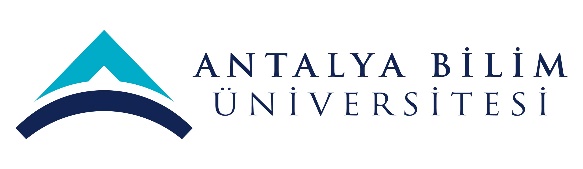 AKTS DERS TANITIM FORMUAKTS DERS TANITIM FORMUAKTS DERS TANITIM FORMUAKTS DERS TANITIM FORMUAKTS DERS TANITIM FORMUAKTS DERS TANITIM FORMUAKTS DERS TANITIM FORMUAKTS DERS TANITIM FORMUAKTS DERS TANITIM FORMUAKTS DERS TANITIM FORMUAKTS DERS TANITIM FORMUAKTS DERS TANITIM FORMUAKTS DERS TANITIM FORMUAKTS DERS TANITIM FORMUAKTS DERS TANITIM FORMUAKTS DERS TANITIM FORMUAKTS DERS TANITIM FORMUAKTS DERS TANITIM FORMUAKTS DERS TANITIM FORMUAKTS DERS TANITIM FORMUAKTS DERS TANITIM FORMUAKTS DERS TANITIM FORMUAKTS DERS TANITIM FORMUAKTS DERS TANITIM FORMUAKTS DERS TANITIM FORMUAKTS DERS TANITIM FORMUAKTS DERS TANITIM FORMUAKTS DERS TANITIM FORMUAKTS DERS TANITIM FORMU	I. BÖLÜM (Senato Onayı)	I. BÖLÜM (Senato Onayı)	I. BÖLÜM (Senato Onayı)	I. BÖLÜM (Senato Onayı)	I. BÖLÜM (Senato Onayı)	I. BÖLÜM (Senato Onayı)	I. BÖLÜM (Senato Onayı)	I. BÖLÜM (Senato Onayı)	I. BÖLÜM (Senato Onayı)	I. BÖLÜM (Senato Onayı)	I. BÖLÜM (Senato Onayı)	I. BÖLÜM (Senato Onayı)	I. BÖLÜM (Senato Onayı)	I. BÖLÜM (Senato Onayı)	I. BÖLÜM (Senato Onayı)	I. BÖLÜM (Senato Onayı)	I. BÖLÜM (Senato Onayı)	I. BÖLÜM (Senato Onayı)	I. BÖLÜM (Senato Onayı)	I. BÖLÜM (Senato Onayı)	I. BÖLÜM (Senato Onayı)	I. BÖLÜM (Senato Onayı)	I. BÖLÜM (Senato Onayı)	I. BÖLÜM (Senato Onayı)	I. BÖLÜM (Senato Onayı)	I. BÖLÜM (Senato Onayı)	I. BÖLÜM (Senato Onayı)	I. BÖLÜM (Senato Onayı)	I. BÖLÜM (Senato Onayı)	I. BÖLÜM (Senato Onayı)Dersi Açan Fakülte /YOİktisadi ve İdari Bilimler Fakültesi İktisadi ve İdari Bilimler Fakültesi İktisadi ve İdari Bilimler Fakültesi İktisadi ve İdari Bilimler Fakültesi İktisadi ve İdari Bilimler Fakültesi İktisadi ve İdari Bilimler Fakültesi İktisadi ve İdari Bilimler Fakültesi İktisadi ve İdari Bilimler Fakültesi İktisadi ve İdari Bilimler Fakültesi İktisadi ve İdari Bilimler Fakültesi İktisadi ve İdari Bilimler Fakültesi İktisadi ve İdari Bilimler Fakültesi İktisadi ve İdari Bilimler Fakültesi İktisadi ve İdari Bilimler Fakültesi İktisadi ve İdari Bilimler Fakültesi İktisadi ve İdari Bilimler Fakültesi İktisadi ve İdari Bilimler Fakültesi İktisadi ve İdari Bilimler Fakültesi İktisadi ve İdari Bilimler Fakültesi İktisadi ve İdari Bilimler Fakültesi İktisadi ve İdari Bilimler Fakültesi İktisadi ve İdari Bilimler Fakültesi İktisadi ve İdari Bilimler Fakültesi İktisadi ve İdari Bilimler Fakültesi İktisadi ve İdari Bilimler Fakültesi İktisadi ve İdari Bilimler Fakültesi İktisadi ve İdari Bilimler Fakültesi İktisadi ve İdari Bilimler Fakültesi İktisadi ve İdari Bilimler Fakültesi Dersi Açan BölümSiyaset Bilimi ve Uluslararası İlişkiler Bölümü Siyaset Bilimi ve Uluslararası İlişkiler Bölümü Siyaset Bilimi ve Uluslararası İlişkiler Bölümü Siyaset Bilimi ve Uluslararası İlişkiler Bölümü Siyaset Bilimi ve Uluslararası İlişkiler Bölümü Siyaset Bilimi ve Uluslararası İlişkiler Bölümü Siyaset Bilimi ve Uluslararası İlişkiler Bölümü Siyaset Bilimi ve Uluslararası İlişkiler Bölümü Siyaset Bilimi ve Uluslararası İlişkiler Bölümü Siyaset Bilimi ve Uluslararası İlişkiler Bölümü Siyaset Bilimi ve Uluslararası İlişkiler Bölümü Siyaset Bilimi ve Uluslararası İlişkiler Bölümü Siyaset Bilimi ve Uluslararası İlişkiler Bölümü Siyaset Bilimi ve Uluslararası İlişkiler Bölümü Siyaset Bilimi ve Uluslararası İlişkiler Bölümü Siyaset Bilimi ve Uluslararası İlişkiler Bölümü Siyaset Bilimi ve Uluslararası İlişkiler Bölümü Siyaset Bilimi ve Uluslararası İlişkiler Bölümü Siyaset Bilimi ve Uluslararası İlişkiler Bölümü Siyaset Bilimi ve Uluslararası İlişkiler Bölümü Siyaset Bilimi ve Uluslararası İlişkiler Bölümü Siyaset Bilimi ve Uluslararası İlişkiler Bölümü Siyaset Bilimi ve Uluslararası İlişkiler Bölümü Siyaset Bilimi ve Uluslararası İlişkiler Bölümü Siyaset Bilimi ve Uluslararası İlişkiler Bölümü Siyaset Bilimi ve Uluslararası İlişkiler Bölümü Siyaset Bilimi ve Uluslararası İlişkiler Bölümü Siyaset Bilimi ve Uluslararası İlişkiler Bölümü Siyaset Bilimi ve Uluslararası İlişkiler Bölümü Dersi Alan Program (lar)Siyaset Bilimi ve Uluslararası İlişkiler Lisans Siyaset Bilimi ve Uluslararası İlişkiler Lisans Siyaset Bilimi ve Uluslararası İlişkiler Lisans Siyaset Bilimi ve Uluslararası İlişkiler Lisans Siyaset Bilimi ve Uluslararası İlişkiler Lisans Siyaset Bilimi ve Uluslararası İlişkiler Lisans Siyaset Bilimi ve Uluslararası İlişkiler Lisans Siyaset Bilimi ve Uluslararası İlişkiler Lisans Siyaset Bilimi ve Uluslararası İlişkiler Lisans Siyaset Bilimi ve Uluslararası İlişkiler Lisans Siyaset Bilimi ve Uluslararası İlişkiler Lisans Siyaset Bilimi ve Uluslararası İlişkiler Lisans Siyaset Bilimi ve Uluslararası İlişkiler Lisans Siyaset Bilimi ve Uluslararası İlişkiler Lisans Dersi Alan Program (lar)Dersi Alan Program (lar)Ders Kodu POLS 215 POLS 215 POLS 215 POLS 215 POLS 215 POLS 215 POLS 215 POLS 215 POLS 215 POLS 215 POLS 215 POLS 215 POLS 215 POLS 215 POLS 215 POLS 215 POLS 215 POLS 215 POLS 215 POLS 215 POLS 215 POLS 215 POLS 215 POLS 215 POLS 215 POLS 215 POLS 215 POLS 215 POLS 215 Ders AdıKarşılaştırmalı Siyaset Karşılaştırmalı Siyaset Karşılaştırmalı Siyaset Karşılaştırmalı Siyaset Karşılaştırmalı Siyaset Karşılaştırmalı Siyaset Karşılaştırmalı Siyaset Karşılaştırmalı Siyaset Karşılaştırmalı Siyaset Karşılaştırmalı Siyaset Karşılaştırmalı Siyaset Karşılaştırmalı Siyaset Karşılaştırmalı Siyaset Karşılaştırmalı Siyaset Karşılaştırmalı Siyaset Karşılaştırmalı Siyaset Karşılaştırmalı Siyaset Karşılaştırmalı Siyaset Karşılaştırmalı Siyaset Karşılaştırmalı Siyaset Karşılaştırmalı Siyaset Karşılaştırmalı Siyaset Karşılaştırmalı Siyaset Karşılaştırmalı Siyaset Karşılaştırmalı Siyaset Karşılaştırmalı Siyaset Karşılaştırmalı Siyaset Karşılaştırmalı Siyaset Karşılaştırmalı Siyaset Öğretim dili İngilizce İngilizce İngilizce İngilizce İngilizce İngilizce İngilizce İngilizce İngilizce İngilizce İngilizce İngilizce İngilizce İngilizce İngilizce İngilizce İngilizce İngilizce İngilizce İngilizce İngilizce İngilizce İngilizce İngilizce İngilizce İngilizce İngilizce İngilizce İngilizce Ders TürüZorunlu Ders  Zorunlu Ders  Zorunlu Ders  Zorunlu Ders  Zorunlu Ders  Zorunlu Ders  Zorunlu Ders  Zorunlu Ders  Zorunlu Ders  Zorunlu Ders  Zorunlu Ders  Zorunlu Ders  Zorunlu Ders  Zorunlu Ders  Zorunlu Ders  Zorunlu Ders  Zorunlu Ders  Zorunlu Ders  Zorunlu Ders  Zorunlu Ders  Zorunlu Ders  Zorunlu Ders  Zorunlu Ders  Zorunlu Ders  Zorunlu Ders  Zorunlu Ders  Zorunlu Ders  Zorunlu Ders  Zorunlu Ders  Ders SeviyesiHaftalık Ders SaatiDers: 3 Ders: 3 Ders: 3 Ders: 3 Ders: 3 Ders: 3 Lab: Lab: Lab: Lab: UygulamaUygulamaUygulamaUygulamaUygulamaUygulamaUygulamaUygulamaUygulamaDiğer: Diğer: Diğer: Diğer: Diğer: Diğer: Diğer: Diğer: Diğer: Diğer: AKTS Kredisi66666666666666666666666666666Notlandırma TürüStandard Harf Notu Standard Harf Notu Standard Harf Notu Standard Harf Notu Standard Harf Notu Standard Harf Notu Standard Harf Notu Standard Harf Notu Standard Harf Notu Standard Harf Notu Standard Harf Notu Standard Harf Notu Standard Harf Notu Standard Harf Notu Standard Harf Notu Standard Harf Notu Standard Harf Notu Standard Harf Notu Standard Harf Notu Standard Harf Notu Standard Harf Notu Standard Harf Notu Standard Harf Notu Standard Harf Notu Standard Harf Notu Standard Harf Notu Standard Harf Notu Standard Harf Notu Standard Harf Notu Ön koşul/larYok Yok Yok Yok Yok Yok Yok Yok Yok Yok Yok Yok Yok Yok Yok Yok Yok Yok Yok Yok Yok Yok Yok Yok Yok Yok Yok Yok Yok Yan koşul/larYok Yok Yok Yok Yok Yok Yok Yok Yok Yok Yok Yok Yok Yok Yok Yok Yok Yok Yok Yok Yok Yok Yok Yok Yok Yok Yok Yok Yok Kayıt KısıtlamasıSadece lisans öğrencileri Sadece lisans öğrencileri Sadece lisans öğrencileri Sadece lisans öğrencileri Sadece lisans öğrencileri Sadece lisans öğrencileri Sadece lisans öğrencileri Sadece lisans öğrencileri Sadece lisans öğrencileri Sadece lisans öğrencileri Sadece lisans öğrencileri Sadece lisans öğrencileri Sadece lisans öğrencileri Sadece lisans öğrencileri Sadece lisans öğrencileri Sadece lisans öğrencileri Sadece lisans öğrencileri Sadece lisans öğrencileri Sadece lisans öğrencileri Sadece lisans öğrencileri Sadece lisans öğrencileri Sadece lisans öğrencileri Sadece lisans öğrencileri Sadece lisans öğrencileri Sadece lisans öğrencileri Sadece lisans öğrencileri Sadece lisans öğrencileri Sadece lisans öğrencileri Sadece lisans öğrencileri Dersin Amacı Bu ders, öğrencilerin siyaset bilimi ile ilgili kavramları dünyanın farklı yerlerindeki siyasi sistemlerine uygulamaları ve bu sistemler üzerinde karşılaştırılmalı analiz yapabilmeleri amacıyla tasarlanmıştır.   Bu ders, öğrencilerin siyaset bilimi ile ilgili kavramları dünyanın farklı yerlerindeki siyasi sistemlerine uygulamaları ve bu sistemler üzerinde karşılaştırılmalı analiz yapabilmeleri amacıyla tasarlanmıştır.   Bu ders, öğrencilerin siyaset bilimi ile ilgili kavramları dünyanın farklı yerlerindeki siyasi sistemlerine uygulamaları ve bu sistemler üzerinde karşılaştırılmalı analiz yapabilmeleri amacıyla tasarlanmıştır.   Bu ders, öğrencilerin siyaset bilimi ile ilgili kavramları dünyanın farklı yerlerindeki siyasi sistemlerine uygulamaları ve bu sistemler üzerinde karşılaştırılmalı analiz yapabilmeleri amacıyla tasarlanmıştır.   Bu ders, öğrencilerin siyaset bilimi ile ilgili kavramları dünyanın farklı yerlerindeki siyasi sistemlerine uygulamaları ve bu sistemler üzerinde karşılaştırılmalı analiz yapabilmeleri amacıyla tasarlanmıştır.   Bu ders, öğrencilerin siyaset bilimi ile ilgili kavramları dünyanın farklı yerlerindeki siyasi sistemlerine uygulamaları ve bu sistemler üzerinde karşılaştırılmalı analiz yapabilmeleri amacıyla tasarlanmıştır.   Bu ders, öğrencilerin siyaset bilimi ile ilgili kavramları dünyanın farklı yerlerindeki siyasi sistemlerine uygulamaları ve bu sistemler üzerinde karşılaştırılmalı analiz yapabilmeleri amacıyla tasarlanmıştır.   Bu ders, öğrencilerin siyaset bilimi ile ilgili kavramları dünyanın farklı yerlerindeki siyasi sistemlerine uygulamaları ve bu sistemler üzerinde karşılaştırılmalı analiz yapabilmeleri amacıyla tasarlanmıştır.   Bu ders, öğrencilerin siyaset bilimi ile ilgili kavramları dünyanın farklı yerlerindeki siyasi sistemlerine uygulamaları ve bu sistemler üzerinde karşılaştırılmalı analiz yapabilmeleri amacıyla tasarlanmıştır.   Bu ders, öğrencilerin siyaset bilimi ile ilgili kavramları dünyanın farklı yerlerindeki siyasi sistemlerine uygulamaları ve bu sistemler üzerinde karşılaştırılmalı analiz yapabilmeleri amacıyla tasarlanmıştır.   Bu ders, öğrencilerin siyaset bilimi ile ilgili kavramları dünyanın farklı yerlerindeki siyasi sistemlerine uygulamaları ve bu sistemler üzerinde karşılaştırılmalı analiz yapabilmeleri amacıyla tasarlanmıştır.   Bu ders, öğrencilerin siyaset bilimi ile ilgili kavramları dünyanın farklı yerlerindeki siyasi sistemlerine uygulamaları ve bu sistemler üzerinde karşılaştırılmalı analiz yapabilmeleri amacıyla tasarlanmıştır.   Bu ders, öğrencilerin siyaset bilimi ile ilgili kavramları dünyanın farklı yerlerindeki siyasi sistemlerine uygulamaları ve bu sistemler üzerinde karşılaştırılmalı analiz yapabilmeleri amacıyla tasarlanmıştır.   Bu ders, öğrencilerin siyaset bilimi ile ilgili kavramları dünyanın farklı yerlerindeki siyasi sistemlerine uygulamaları ve bu sistemler üzerinde karşılaştırılmalı analiz yapabilmeleri amacıyla tasarlanmıştır.   Bu ders, öğrencilerin siyaset bilimi ile ilgili kavramları dünyanın farklı yerlerindeki siyasi sistemlerine uygulamaları ve bu sistemler üzerinde karşılaştırılmalı analiz yapabilmeleri amacıyla tasarlanmıştır.   Bu ders, öğrencilerin siyaset bilimi ile ilgili kavramları dünyanın farklı yerlerindeki siyasi sistemlerine uygulamaları ve bu sistemler üzerinde karşılaştırılmalı analiz yapabilmeleri amacıyla tasarlanmıştır.   Bu ders, öğrencilerin siyaset bilimi ile ilgili kavramları dünyanın farklı yerlerindeki siyasi sistemlerine uygulamaları ve bu sistemler üzerinde karşılaştırılmalı analiz yapabilmeleri amacıyla tasarlanmıştır.   Bu ders, öğrencilerin siyaset bilimi ile ilgili kavramları dünyanın farklı yerlerindeki siyasi sistemlerine uygulamaları ve bu sistemler üzerinde karşılaştırılmalı analiz yapabilmeleri amacıyla tasarlanmıştır.   Bu ders, öğrencilerin siyaset bilimi ile ilgili kavramları dünyanın farklı yerlerindeki siyasi sistemlerine uygulamaları ve bu sistemler üzerinde karşılaştırılmalı analiz yapabilmeleri amacıyla tasarlanmıştır.   Bu ders, öğrencilerin siyaset bilimi ile ilgili kavramları dünyanın farklı yerlerindeki siyasi sistemlerine uygulamaları ve bu sistemler üzerinde karşılaştırılmalı analiz yapabilmeleri amacıyla tasarlanmıştır.   Bu ders, öğrencilerin siyaset bilimi ile ilgili kavramları dünyanın farklı yerlerindeki siyasi sistemlerine uygulamaları ve bu sistemler üzerinde karşılaştırılmalı analiz yapabilmeleri amacıyla tasarlanmıştır.   Bu ders, öğrencilerin siyaset bilimi ile ilgili kavramları dünyanın farklı yerlerindeki siyasi sistemlerine uygulamaları ve bu sistemler üzerinde karşılaştırılmalı analiz yapabilmeleri amacıyla tasarlanmıştır.   Bu ders, öğrencilerin siyaset bilimi ile ilgili kavramları dünyanın farklı yerlerindeki siyasi sistemlerine uygulamaları ve bu sistemler üzerinde karşılaştırılmalı analiz yapabilmeleri amacıyla tasarlanmıştır.   Bu ders, öğrencilerin siyaset bilimi ile ilgili kavramları dünyanın farklı yerlerindeki siyasi sistemlerine uygulamaları ve bu sistemler üzerinde karşılaştırılmalı analiz yapabilmeleri amacıyla tasarlanmıştır.   Bu ders, öğrencilerin siyaset bilimi ile ilgili kavramları dünyanın farklı yerlerindeki siyasi sistemlerine uygulamaları ve bu sistemler üzerinde karşılaştırılmalı analiz yapabilmeleri amacıyla tasarlanmıştır.   Bu ders, öğrencilerin siyaset bilimi ile ilgili kavramları dünyanın farklı yerlerindeki siyasi sistemlerine uygulamaları ve bu sistemler üzerinde karşılaştırılmalı analiz yapabilmeleri amacıyla tasarlanmıştır.   Bu ders, öğrencilerin siyaset bilimi ile ilgili kavramları dünyanın farklı yerlerindeki siyasi sistemlerine uygulamaları ve bu sistemler üzerinde karşılaştırılmalı analiz yapabilmeleri amacıyla tasarlanmıştır.   Bu ders, öğrencilerin siyaset bilimi ile ilgili kavramları dünyanın farklı yerlerindeki siyasi sistemlerine uygulamaları ve bu sistemler üzerinde karşılaştırılmalı analiz yapabilmeleri amacıyla tasarlanmıştır.   Bu ders, öğrencilerin siyaset bilimi ile ilgili kavramları dünyanın farklı yerlerindeki siyasi sistemlerine uygulamaları ve bu sistemler üzerinde karşılaştırılmalı analiz yapabilmeleri amacıyla tasarlanmıştır.   Ders İçeriği Derste öncelikle karşılaştırmalı metodun temelleri üzerinde durulmaktadır. Karşılaştırmalı siyasetin odaklandığı konular ve karşılaştırmalı siyaset metodu ile ilgili girişin ardından öğrencilere seçilen ülkelerin siyasal sistemleri ile ilgili detaylı bilgi verilir. Siyasi ve iktisadi gelişmişlik seviyelerine göre yapılan ülke seçimlerinde İngiltere, Amerika Birleşik Devletleri, Almanya, Japonya, Brezilya, Rusya, Hindistan, Çin, Iran ve Nijerya vakaları incelenmektedir. Bu ülkelerdeki gerçek örneklerden yola çıkılarak, ülkelerin siyasi rejimlerinin ve hükümet organları (yasama, yürütme, yargı), anayasaları, seçim ve parti sistemleri gibi kurumlarının yanı sıra önemli tarihi olayları, sosyal oluşumları, siyasi ekonomileri karşılaştırılmalı olarak ele alınmaktadır. Derste öncelikle karşılaştırmalı metodun temelleri üzerinde durulmaktadır. Karşılaştırmalı siyasetin odaklandığı konular ve karşılaştırmalı siyaset metodu ile ilgili girişin ardından öğrencilere seçilen ülkelerin siyasal sistemleri ile ilgili detaylı bilgi verilir. Siyasi ve iktisadi gelişmişlik seviyelerine göre yapılan ülke seçimlerinde İngiltere, Amerika Birleşik Devletleri, Almanya, Japonya, Brezilya, Rusya, Hindistan, Çin, Iran ve Nijerya vakaları incelenmektedir. Bu ülkelerdeki gerçek örneklerden yola çıkılarak, ülkelerin siyasi rejimlerinin ve hükümet organları (yasama, yürütme, yargı), anayasaları, seçim ve parti sistemleri gibi kurumlarının yanı sıra önemli tarihi olayları, sosyal oluşumları, siyasi ekonomileri karşılaştırılmalı olarak ele alınmaktadır. Derste öncelikle karşılaştırmalı metodun temelleri üzerinde durulmaktadır. Karşılaştırmalı siyasetin odaklandığı konular ve karşılaştırmalı siyaset metodu ile ilgili girişin ardından öğrencilere seçilen ülkelerin siyasal sistemleri ile ilgili detaylı bilgi verilir. Siyasi ve iktisadi gelişmişlik seviyelerine göre yapılan ülke seçimlerinde İngiltere, Amerika Birleşik Devletleri, Almanya, Japonya, Brezilya, Rusya, Hindistan, Çin, Iran ve Nijerya vakaları incelenmektedir. Bu ülkelerdeki gerçek örneklerden yola çıkılarak, ülkelerin siyasi rejimlerinin ve hükümet organları (yasama, yürütme, yargı), anayasaları, seçim ve parti sistemleri gibi kurumlarının yanı sıra önemli tarihi olayları, sosyal oluşumları, siyasi ekonomileri karşılaştırılmalı olarak ele alınmaktadır. Derste öncelikle karşılaştırmalı metodun temelleri üzerinde durulmaktadır. Karşılaştırmalı siyasetin odaklandığı konular ve karşılaştırmalı siyaset metodu ile ilgili girişin ardından öğrencilere seçilen ülkelerin siyasal sistemleri ile ilgili detaylı bilgi verilir. Siyasi ve iktisadi gelişmişlik seviyelerine göre yapılan ülke seçimlerinde İngiltere, Amerika Birleşik Devletleri, Almanya, Japonya, Brezilya, Rusya, Hindistan, Çin, Iran ve Nijerya vakaları incelenmektedir. Bu ülkelerdeki gerçek örneklerden yola çıkılarak, ülkelerin siyasi rejimlerinin ve hükümet organları (yasama, yürütme, yargı), anayasaları, seçim ve parti sistemleri gibi kurumlarının yanı sıra önemli tarihi olayları, sosyal oluşumları, siyasi ekonomileri karşılaştırılmalı olarak ele alınmaktadır. Derste öncelikle karşılaştırmalı metodun temelleri üzerinde durulmaktadır. Karşılaştırmalı siyasetin odaklandığı konular ve karşılaştırmalı siyaset metodu ile ilgili girişin ardından öğrencilere seçilen ülkelerin siyasal sistemleri ile ilgili detaylı bilgi verilir. Siyasi ve iktisadi gelişmişlik seviyelerine göre yapılan ülke seçimlerinde İngiltere, Amerika Birleşik Devletleri, Almanya, Japonya, Brezilya, Rusya, Hindistan, Çin, Iran ve Nijerya vakaları incelenmektedir. Bu ülkelerdeki gerçek örneklerden yola çıkılarak, ülkelerin siyasi rejimlerinin ve hükümet organları (yasama, yürütme, yargı), anayasaları, seçim ve parti sistemleri gibi kurumlarının yanı sıra önemli tarihi olayları, sosyal oluşumları, siyasi ekonomileri karşılaştırılmalı olarak ele alınmaktadır. Derste öncelikle karşılaştırmalı metodun temelleri üzerinde durulmaktadır. Karşılaştırmalı siyasetin odaklandığı konular ve karşılaştırmalı siyaset metodu ile ilgili girişin ardından öğrencilere seçilen ülkelerin siyasal sistemleri ile ilgili detaylı bilgi verilir. Siyasi ve iktisadi gelişmişlik seviyelerine göre yapılan ülke seçimlerinde İngiltere, Amerika Birleşik Devletleri, Almanya, Japonya, Brezilya, Rusya, Hindistan, Çin, Iran ve Nijerya vakaları incelenmektedir. Bu ülkelerdeki gerçek örneklerden yola çıkılarak, ülkelerin siyasi rejimlerinin ve hükümet organları (yasama, yürütme, yargı), anayasaları, seçim ve parti sistemleri gibi kurumlarının yanı sıra önemli tarihi olayları, sosyal oluşumları, siyasi ekonomileri karşılaştırılmalı olarak ele alınmaktadır. Derste öncelikle karşılaştırmalı metodun temelleri üzerinde durulmaktadır. Karşılaştırmalı siyasetin odaklandığı konular ve karşılaştırmalı siyaset metodu ile ilgili girişin ardından öğrencilere seçilen ülkelerin siyasal sistemleri ile ilgili detaylı bilgi verilir. Siyasi ve iktisadi gelişmişlik seviyelerine göre yapılan ülke seçimlerinde İngiltere, Amerika Birleşik Devletleri, Almanya, Japonya, Brezilya, Rusya, Hindistan, Çin, Iran ve Nijerya vakaları incelenmektedir. Bu ülkelerdeki gerçek örneklerden yola çıkılarak, ülkelerin siyasi rejimlerinin ve hükümet organları (yasama, yürütme, yargı), anayasaları, seçim ve parti sistemleri gibi kurumlarının yanı sıra önemli tarihi olayları, sosyal oluşumları, siyasi ekonomileri karşılaştırılmalı olarak ele alınmaktadır. Derste öncelikle karşılaştırmalı metodun temelleri üzerinde durulmaktadır. Karşılaştırmalı siyasetin odaklandığı konular ve karşılaştırmalı siyaset metodu ile ilgili girişin ardından öğrencilere seçilen ülkelerin siyasal sistemleri ile ilgili detaylı bilgi verilir. Siyasi ve iktisadi gelişmişlik seviyelerine göre yapılan ülke seçimlerinde İngiltere, Amerika Birleşik Devletleri, Almanya, Japonya, Brezilya, Rusya, Hindistan, Çin, Iran ve Nijerya vakaları incelenmektedir. Bu ülkelerdeki gerçek örneklerden yola çıkılarak, ülkelerin siyasi rejimlerinin ve hükümet organları (yasama, yürütme, yargı), anayasaları, seçim ve parti sistemleri gibi kurumlarının yanı sıra önemli tarihi olayları, sosyal oluşumları, siyasi ekonomileri karşılaştırılmalı olarak ele alınmaktadır. Derste öncelikle karşılaştırmalı metodun temelleri üzerinde durulmaktadır. Karşılaştırmalı siyasetin odaklandığı konular ve karşılaştırmalı siyaset metodu ile ilgili girişin ardından öğrencilere seçilen ülkelerin siyasal sistemleri ile ilgili detaylı bilgi verilir. Siyasi ve iktisadi gelişmişlik seviyelerine göre yapılan ülke seçimlerinde İngiltere, Amerika Birleşik Devletleri, Almanya, Japonya, Brezilya, Rusya, Hindistan, Çin, Iran ve Nijerya vakaları incelenmektedir. Bu ülkelerdeki gerçek örneklerden yola çıkılarak, ülkelerin siyasi rejimlerinin ve hükümet organları (yasama, yürütme, yargı), anayasaları, seçim ve parti sistemleri gibi kurumlarının yanı sıra önemli tarihi olayları, sosyal oluşumları, siyasi ekonomileri karşılaştırılmalı olarak ele alınmaktadır. Derste öncelikle karşılaştırmalı metodun temelleri üzerinde durulmaktadır. Karşılaştırmalı siyasetin odaklandığı konular ve karşılaştırmalı siyaset metodu ile ilgili girişin ardından öğrencilere seçilen ülkelerin siyasal sistemleri ile ilgili detaylı bilgi verilir. Siyasi ve iktisadi gelişmişlik seviyelerine göre yapılan ülke seçimlerinde İngiltere, Amerika Birleşik Devletleri, Almanya, Japonya, Brezilya, Rusya, Hindistan, Çin, Iran ve Nijerya vakaları incelenmektedir. Bu ülkelerdeki gerçek örneklerden yola çıkılarak, ülkelerin siyasi rejimlerinin ve hükümet organları (yasama, yürütme, yargı), anayasaları, seçim ve parti sistemleri gibi kurumlarının yanı sıra önemli tarihi olayları, sosyal oluşumları, siyasi ekonomileri karşılaştırılmalı olarak ele alınmaktadır. Derste öncelikle karşılaştırmalı metodun temelleri üzerinde durulmaktadır. Karşılaştırmalı siyasetin odaklandığı konular ve karşılaştırmalı siyaset metodu ile ilgili girişin ardından öğrencilere seçilen ülkelerin siyasal sistemleri ile ilgili detaylı bilgi verilir. Siyasi ve iktisadi gelişmişlik seviyelerine göre yapılan ülke seçimlerinde İngiltere, Amerika Birleşik Devletleri, Almanya, Japonya, Brezilya, Rusya, Hindistan, Çin, Iran ve Nijerya vakaları incelenmektedir. Bu ülkelerdeki gerçek örneklerden yola çıkılarak, ülkelerin siyasi rejimlerinin ve hükümet organları (yasama, yürütme, yargı), anayasaları, seçim ve parti sistemleri gibi kurumlarının yanı sıra önemli tarihi olayları, sosyal oluşumları, siyasi ekonomileri karşılaştırılmalı olarak ele alınmaktadır. Derste öncelikle karşılaştırmalı metodun temelleri üzerinde durulmaktadır. Karşılaştırmalı siyasetin odaklandığı konular ve karşılaştırmalı siyaset metodu ile ilgili girişin ardından öğrencilere seçilen ülkelerin siyasal sistemleri ile ilgili detaylı bilgi verilir. Siyasi ve iktisadi gelişmişlik seviyelerine göre yapılan ülke seçimlerinde İngiltere, Amerika Birleşik Devletleri, Almanya, Japonya, Brezilya, Rusya, Hindistan, Çin, Iran ve Nijerya vakaları incelenmektedir. Bu ülkelerdeki gerçek örneklerden yola çıkılarak, ülkelerin siyasi rejimlerinin ve hükümet organları (yasama, yürütme, yargı), anayasaları, seçim ve parti sistemleri gibi kurumlarının yanı sıra önemli tarihi olayları, sosyal oluşumları, siyasi ekonomileri karşılaştırılmalı olarak ele alınmaktadır. Derste öncelikle karşılaştırmalı metodun temelleri üzerinde durulmaktadır. Karşılaştırmalı siyasetin odaklandığı konular ve karşılaştırmalı siyaset metodu ile ilgili girişin ardından öğrencilere seçilen ülkelerin siyasal sistemleri ile ilgili detaylı bilgi verilir. Siyasi ve iktisadi gelişmişlik seviyelerine göre yapılan ülke seçimlerinde İngiltere, Amerika Birleşik Devletleri, Almanya, Japonya, Brezilya, Rusya, Hindistan, Çin, Iran ve Nijerya vakaları incelenmektedir. Bu ülkelerdeki gerçek örneklerden yola çıkılarak, ülkelerin siyasi rejimlerinin ve hükümet organları (yasama, yürütme, yargı), anayasaları, seçim ve parti sistemleri gibi kurumlarının yanı sıra önemli tarihi olayları, sosyal oluşumları, siyasi ekonomileri karşılaştırılmalı olarak ele alınmaktadır. Derste öncelikle karşılaştırmalı metodun temelleri üzerinde durulmaktadır. Karşılaştırmalı siyasetin odaklandığı konular ve karşılaştırmalı siyaset metodu ile ilgili girişin ardından öğrencilere seçilen ülkelerin siyasal sistemleri ile ilgili detaylı bilgi verilir. Siyasi ve iktisadi gelişmişlik seviyelerine göre yapılan ülke seçimlerinde İngiltere, Amerika Birleşik Devletleri, Almanya, Japonya, Brezilya, Rusya, Hindistan, Çin, Iran ve Nijerya vakaları incelenmektedir. Bu ülkelerdeki gerçek örneklerden yola çıkılarak, ülkelerin siyasi rejimlerinin ve hükümet organları (yasama, yürütme, yargı), anayasaları, seçim ve parti sistemleri gibi kurumlarının yanı sıra önemli tarihi olayları, sosyal oluşumları, siyasi ekonomileri karşılaştırılmalı olarak ele alınmaktadır. Derste öncelikle karşılaştırmalı metodun temelleri üzerinde durulmaktadır. Karşılaştırmalı siyasetin odaklandığı konular ve karşılaştırmalı siyaset metodu ile ilgili girişin ardından öğrencilere seçilen ülkelerin siyasal sistemleri ile ilgili detaylı bilgi verilir. Siyasi ve iktisadi gelişmişlik seviyelerine göre yapılan ülke seçimlerinde İngiltere, Amerika Birleşik Devletleri, Almanya, Japonya, Brezilya, Rusya, Hindistan, Çin, Iran ve Nijerya vakaları incelenmektedir. Bu ülkelerdeki gerçek örneklerden yola çıkılarak, ülkelerin siyasi rejimlerinin ve hükümet organları (yasama, yürütme, yargı), anayasaları, seçim ve parti sistemleri gibi kurumlarının yanı sıra önemli tarihi olayları, sosyal oluşumları, siyasi ekonomileri karşılaştırılmalı olarak ele alınmaktadır. Derste öncelikle karşılaştırmalı metodun temelleri üzerinde durulmaktadır. Karşılaştırmalı siyasetin odaklandığı konular ve karşılaştırmalı siyaset metodu ile ilgili girişin ardından öğrencilere seçilen ülkelerin siyasal sistemleri ile ilgili detaylı bilgi verilir. Siyasi ve iktisadi gelişmişlik seviyelerine göre yapılan ülke seçimlerinde İngiltere, Amerika Birleşik Devletleri, Almanya, Japonya, Brezilya, Rusya, Hindistan, Çin, Iran ve Nijerya vakaları incelenmektedir. Bu ülkelerdeki gerçek örneklerden yola çıkılarak, ülkelerin siyasi rejimlerinin ve hükümet organları (yasama, yürütme, yargı), anayasaları, seçim ve parti sistemleri gibi kurumlarının yanı sıra önemli tarihi olayları, sosyal oluşumları, siyasi ekonomileri karşılaştırılmalı olarak ele alınmaktadır. Derste öncelikle karşılaştırmalı metodun temelleri üzerinde durulmaktadır. Karşılaştırmalı siyasetin odaklandığı konular ve karşılaştırmalı siyaset metodu ile ilgili girişin ardından öğrencilere seçilen ülkelerin siyasal sistemleri ile ilgili detaylı bilgi verilir. Siyasi ve iktisadi gelişmişlik seviyelerine göre yapılan ülke seçimlerinde İngiltere, Amerika Birleşik Devletleri, Almanya, Japonya, Brezilya, Rusya, Hindistan, Çin, Iran ve Nijerya vakaları incelenmektedir. Bu ülkelerdeki gerçek örneklerden yola çıkılarak, ülkelerin siyasi rejimlerinin ve hükümet organları (yasama, yürütme, yargı), anayasaları, seçim ve parti sistemleri gibi kurumlarının yanı sıra önemli tarihi olayları, sosyal oluşumları, siyasi ekonomileri karşılaştırılmalı olarak ele alınmaktadır. Derste öncelikle karşılaştırmalı metodun temelleri üzerinde durulmaktadır. Karşılaştırmalı siyasetin odaklandığı konular ve karşılaştırmalı siyaset metodu ile ilgili girişin ardından öğrencilere seçilen ülkelerin siyasal sistemleri ile ilgili detaylı bilgi verilir. Siyasi ve iktisadi gelişmişlik seviyelerine göre yapılan ülke seçimlerinde İngiltere, Amerika Birleşik Devletleri, Almanya, Japonya, Brezilya, Rusya, Hindistan, Çin, Iran ve Nijerya vakaları incelenmektedir. Bu ülkelerdeki gerçek örneklerden yola çıkılarak, ülkelerin siyasi rejimlerinin ve hükümet organları (yasama, yürütme, yargı), anayasaları, seçim ve parti sistemleri gibi kurumlarının yanı sıra önemli tarihi olayları, sosyal oluşumları, siyasi ekonomileri karşılaştırılmalı olarak ele alınmaktadır. Derste öncelikle karşılaştırmalı metodun temelleri üzerinde durulmaktadır. Karşılaştırmalı siyasetin odaklandığı konular ve karşılaştırmalı siyaset metodu ile ilgili girişin ardından öğrencilere seçilen ülkelerin siyasal sistemleri ile ilgili detaylı bilgi verilir. Siyasi ve iktisadi gelişmişlik seviyelerine göre yapılan ülke seçimlerinde İngiltere, Amerika Birleşik Devletleri, Almanya, Japonya, Brezilya, Rusya, Hindistan, Çin, Iran ve Nijerya vakaları incelenmektedir. Bu ülkelerdeki gerçek örneklerden yola çıkılarak, ülkelerin siyasi rejimlerinin ve hükümet organları (yasama, yürütme, yargı), anayasaları, seçim ve parti sistemleri gibi kurumlarının yanı sıra önemli tarihi olayları, sosyal oluşumları, siyasi ekonomileri karşılaştırılmalı olarak ele alınmaktadır. Derste öncelikle karşılaştırmalı metodun temelleri üzerinde durulmaktadır. Karşılaştırmalı siyasetin odaklandığı konular ve karşılaştırmalı siyaset metodu ile ilgili girişin ardından öğrencilere seçilen ülkelerin siyasal sistemleri ile ilgili detaylı bilgi verilir. Siyasi ve iktisadi gelişmişlik seviyelerine göre yapılan ülke seçimlerinde İngiltere, Amerika Birleşik Devletleri, Almanya, Japonya, Brezilya, Rusya, Hindistan, Çin, Iran ve Nijerya vakaları incelenmektedir. Bu ülkelerdeki gerçek örneklerden yola çıkılarak, ülkelerin siyasi rejimlerinin ve hükümet organları (yasama, yürütme, yargı), anayasaları, seçim ve parti sistemleri gibi kurumlarının yanı sıra önemli tarihi olayları, sosyal oluşumları, siyasi ekonomileri karşılaştırılmalı olarak ele alınmaktadır. Derste öncelikle karşılaştırmalı metodun temelleri üzerinde durulmaktadır. Karşılaştırmalı siyasetin odaklandığı konular ve karşılaştırmalı siyaset metodu ile ilgili girişin ardından öğrencilere seçilen ülkelerin siyasal sistemleri ile ilgili detaylı bilgi verilir. Siyasi ve iktisadi gelişmişlik seviyelerine göre yapılan ülke seçimlerinde İngiltere, Amerika Birleşik Devletleri, Almanya, Japonya, Brezilya, Rusya, Hindistan, Çin, Iran ve Nijerya vakaları incelenmektedir. Bu ülkelerdeki gerçek örneklerden yola çıkılarak, ülkelerin siyasi rejimlerinin ve hükümet organları (yasama, yürütme, yargı), anayasaları, seçim ve parti sistemleri gibi kurumlarının yanı sıra önemli tarihi olayları, sosyal oluşumları, siyasi ekonomileri karşılaştırılmalı olarak ele alınmaktadır. Derste öncelikle karşılaştırmalı metodun temelleri üzerinde durulmaktadır. Karşılaştırmalı siyasetin odaklandığı konular ve karşılaştırmalı siyaset metodu ile ilgili girişin ardından öğrencilere seçilen ülkelerin siyasal sistemleri ile ilgili detaylı bilgi verilir. Siyasi ve iktisadi gelişmişlik seviyelerine göre yapılan ülke seçimlerinde İngiltere, Amerika Birleşik Devletleri, Almanya, Japonya, Brezilya, Rusya, Hindistan, Çin, Iran ve Nijerya vakaları incelenmektedir. Bu ülkelerdeki gerçek örneklerden yola çıkılarak, ülkelerin siyasi rejimlerinin ve hükümet organları (yasama, yürütme, yargı), anayasaları, seçim ve parti sistemleri gibi kurumlarının yanı sıra önemli tarihi olayları, sosyal oluşumları, siyasi ekonomileri karşılaştırılmalı olarak ele alınmaktadır. Derste öncelikle karşılaştırmalı metodun temelleri üzerinde durulmaktadır. Karşılaştırmalı siyasetin odaklandığı konular ve karşılaştırmalı siyaset metodu ile ilgili girişin ardından öğrencilere seçilen ülkelerin siyasal sistemleri ile ilgili detaylı bilgi verilir. Siyasi ve iktisadi gelişmişlik seviyelerine göre yapılan ülke seçimlerinde İngiltere, Amerika Birleşik Devletleri, Almanya, Japonya, Brezilya, Rusya, Hindistan, Çin, Iran ve Nijerya vakaları incelenmektedir. Bu ülkelerdeki gerçek örneklerden yola çıkılarak, ülkelerin siyasi rejimlerinin ve hükümet organları (yasama, yürütme, yargı), anayasaları, seçim ve parti sistemleri gibi kurumlarının yanı sıra önemli tarihi olayları, sosyal oluşumları, siyasi ekonomileri karşılaştırılmalı olarak ele alınmaktadır. Derste öncelikle karşılaştırmalı metodun temelleri üzerinde durulmaktadır. Karşılaştırmalı siyasetin odaklandığı konular ve karşılaştırmalı siyaset metodu ile ilgili girişin ardından öğrencilere seçilen ülkelerin siyasal sistemleri ile ilgili detaylı bilgi verilir. Siyasi ve iktisadi gelişmişlik seviyelerine göre yapılan ülke seçimlerinde İngiltere, Amerika Birleşik Devletleri, Almanya, Japonya, Brezilya, Rusya, Hindistan, Çin, Iran ve Nijerya vakaları incelenmektedir. Bu ülkelerdeki gerçek örneklerden yola çıkılarak, ülkelerin siyasi rejimlerinin ve hükümet organları (yasama, yürütme, yargı), anayasaları, seçim ve parti sistemleri gibi kurumlarının yanı sıra önemli tarihi olayları, sosyal oluşumları, siyasi ekonomileri karşılaştırılmalı olarak ele alınmaktadır. Derste öncelikle karşılaştırmalı metodun temelleri üzerinde durulmaktadır. Karşılaştırmalı siyasetin odaklandığı konular ve karşılaştırmalı siyaset metodu ile ilgili girişin ardından öğrencilere seçilen ülkelerin siyasal sistemleri ile ilgili detaylı bilgi verilir. Siyasi ve iktisadi gelişmişlik seviyelerine göre yapılan ülke seçimlerinde İngiltere, Amerika Birleşik Devletleri, Almanya, Japonya, Brezilya, Rusya, Hindistan, Çin, Iran ve Nijerya vakaları incelenmektedir. Bu ülkelerdeki gerçek örneklerden yola çıkılarak, ülkelerin siyasi rejimlerinin ve hükümet organları (yasama, yürütme, yargı), anayasaları, seçim ve parti sistemleri gibi kurumlarının yanı sıra önemli tarihi olayları, sosyal oluşumları, siyasi ekonomileri karşılaştırılmalı olarak ele alınmaktadır. Derste öncelikle karşılaştırmalı metodun temelleri üzerinde durulmaktadır. Karşılaştırmalı siyasetin odaklandığı konular ve karşılaştırmalı siyaset metodu ile ilgili girişin ardından öğrencilere seçilen ülkelerin siyasal sistemleri ile ilgili detaylı bilgi verilir. Siyasi ve iktisadi gelişmişlik seviyelerine göre yapılan ülke seçimlerinde İngiltere, Amerika Birleşik Devletleri, Almanya, Japonya, Brezilya, Rusya, Hindistan, Çin, Iran ve Nijerya vakaları incelenmektedir. Bu ülkelerdeki gerçek örneklerden yola çıkılarak, ülkelerin siyasi rejimlerinin ve hükümet organları (yasama, yürütme, yargı), anayasaları, seçim ve parti sistemleri gibi kurumlarının yanı sıra önemli tarihi olayları, sosyal oluşumları, siyasi ekonomileri karşılaştırılmalı olarak ele alınmaktadır. Derste öncelikle karşılaştırmalı metodun temelleri üzerinde durulmaktadır. Karşılaştırmalı siyasetin odaklandığı konular ve karşılaştırmalı siyaset metodu ile ilgili girişin ardından öğrencilere seçilen ülkelerin siyasal sistemleri ile ilgili detaylı bilgi verilir. Siyasi ve iktisadi gelişmişlik seviyelerine göre yapılan ülke seçimlerinde İngiltere, Amerika Birleşik Devletleri, Almanya, Japonya, Brezilya, Rusya, Hindistan, Çin, Iran ve Nijerya vakaları incelenmektedir. Bu ülkelerdeki gerçek örneklerden yola çıkılarak, ülkelerin siyasi rejimlerinin ve hükümet organları (yasama, yürütme, yargı), anayasaları, seçim ve parti sistemleri gibi kurumlarının yanı sıra önemli tarihi olayları, sosyal oluşumları, siyasi ekonomileri karşılaştırılmalı olarak ele alınmaktadır. Derste öncelikle karşılaştırmalı metodun temelleri üzerinde durulmaktadır. Karşılaştırmalı siyasetin odaklandığı konular ve karşılaştırmalı siyaset metodu ile ilgili girişin ardından öğrencilere seçilen ülkelerin siyasal sistemleri ile ilgili detaylı bilgi verilir. Siyasi ve iktisadi gelişmişlik seviyelerine göre yapılan ülke seçimlerinde İngiltere, Amerika Birleşik Devletleri, Almanya, Japonya, Brezilya, Rusya, Hindistan, Çin, Iran ve Nijerya vakaları incelenmektedir. Bu ülkelerdeki gerçek örneklerden yola çıkılarak, ülkelerin siyasi rejimlerinin ve hükümet organları (yasama, yürütme, yargı), anayasaları, seçim ve parti sistemleri gibi kurumlarının yanı sıra önemli tarihi olayları, sosyal oluşumları, siyasi ekonomileri karşılaştırılmalı olarak ele alınmaktadır. Derste öncelikle karşılaştırmalı metodun temelleri üzerinde durulmaktadır. Karşılaştırmalı siyasetin odaklandığı konular ve karşılaştırmalı siyaset metodu ile ilgili girişin ardından öğrencilere seçilen ülkelerin siyasal sistemleri ile ilgili detaylı bilgi verilir. Siyasi ve iktisadi gelişmişlik seviyelerine göre yapılan ülke seçimlerinde İngiltere, Amerika Birleşik Devletleri, Almanya, Japonya, Brezilya, Rusya, Hindistan, Çin, Iran ve Nijerya vakaları incelenmektedir. Bu ülkelerdeki gerçek örneklerden yola çıkılarak, ülkelerin siyasi rejimlerinin ve hükümet organları (yasama, yürütme, yargı), anayasaları, seçim ve parti sistemleri gibi kurumlarının yanı sıra önemli tarihi olayları, sosyal oluşumları, siyasi ekonomileri karşılaştırılmalı olarak ele alınmaktadır. Öğrenim Çıktıları ÖÇ1ÖÇ1Karşılaştırmalı siyasetin metodolojisinin temel unsurlarını tanımlamak Karşılaştırmalı siyasetin metodolojisinin temel unsurlarını tanımlamak Karşılaştırmalı siyasetin metodolojisinin temel unsurlarını tanımlamak Karşılaştırmalı siyasetin metodolojisinin temel unsurlarını tanımlamak Karşılaştırmalı siyasetin metodolojisinin temel unsurlarını tanımlamak Karşılaştırmalı siyasetin metodolojisinin temel unsurlarını tanımlamak Karşılaştırmalı siyasetin metodolojisinin temel unsurlarını tanımlamak Karşılaştırmalı siyasetin metodolojisinin temel unsurlarını tanımlamak Karşılaştırmalı siyasetin metodolojisinin temel unsurlarını tanımlamak Karşılaştırmalı siyasetin metodolojisinin temel unsurlarını tanımlamak Karşılaştırmalı siyasetin metodolojisinin temel unsurlarını tanımlamak Karşılaştırmalı siyasetin metodolojisinin temel unsurlarını tanımlamak Karşılaştırmalı siyasetin metodolojisinin temel unsurlarını tanımlamak Karşılaştırmalı siyasetin metodolojisinin temel unsurlarını tanımlamak Karşılaştırmalı siyasetin metodolojisinin temel unsurlarını tanımlamak Karşılaştırmalı siyasetin metodolojisinin temel unsurlarını tanımlamak Karşılaştırmalı siyasetin metodolojisinin temel unsurlarını tanımlamak Karşılaştırmalı siyasetin metodolojisinin temel unsurlarını tanımlamak Karşılaştırmalı siyasetin metodolojisinin temel unsurlarını tanımlamak Karşılaştırmalı siyasetin metodolojisinin temel unsurlarını tanımlamak Karşılaştırmalı siyasetin metodolojisinin temel unsurlarını tanımlamak Karşılaştırmalı siyasetin metodolojisinin temel unsurlarını tanımlamak Karşılaştırmalı siyasetin metodolojisinin temel unsurlarını tanımlamak Karşılaştırmalı siyasetin metodolojisinin temel unsurlarını tanımlamak Karşılaştırmalı siyasetin metodolojisinin temel unsurlarını tanımlamak Karşılaştırmalı siyasetin metodolojisinin temel unsurlarını tanımlamak Karşılaştırmalı siyasetin metodolojisinin temel unsurlarını tanımlamak Öğrenim Çıktıları ÖÇ2ÖÇ2Seçilen siyasal sistemlerin siyasal tarihlerini açıklamak Seçilen siyasal sistemlerin siyasal tarihlerini açıklamak Seçilen siyasal sistemlerin siyasal tarihlerini açıklamak Seçilen siyasal sistemlerin siyasal tarihlerini açıklamak Seçilen siyasal sistemlerin siyasal tarihlerini açıklamak Seçilen siyasal sistemlerin siyasal tarihlerini açıklamak Seçilen siyasal sistemlerin siyasal tarihlerini açıklamak Seçilen siyasal sistemlerin siyasal tarihlerini açıklamak Seçilen siyasal sistemlerin siyasal tarihlerini açıklamak Seçilen siyasal sistemlerin siyasal tarihlerini açıklamak Seçilen siyasal sistemlerin siyasal tarihlerini açıklamak Seçilen siyasal sistemlerin siyasal tarihlerini açıklamak Seçilen siyasal sistemlerin siyasal tarihlerini açıklamak Seçilen siyasal sistemlerin siyasal tarihlerini açıklamak Seçilen siyasal sistemlerin siyasal tarihlerini açıklamak Seçilen siyasal sistemlerin siyasal tarihlerini açıklamak Seçilen siyasal sistemlerin siyasal tarihlerini açıklamak Seçilen siyasal sistemlerin siyasal tarihlerini açıklamak Seçilen siyasal sistemlerin siyasal tarihlerini açıklamak Seçilen siyasal sistemlerin siyasal tarihlerini açıklamak Seçilen siyasal sistemlerin siyasal tarihlerini açıklamak Seçilen siyasal sistemlerin siyasal tarihlerini açıklamak Seçilen siyasal sistemlerin siyasal tarihlerini açıklamak Seçilen siyasal sistemlerin siyasal tarihlerini açıklamak Seçilen siyasal sistemlerin siyasal tarihlerini açıklamak Seçilen siyasal sistemlerin siyasal tarihlerini açıklamak Seçilen siyasal sistemlerin siyasal tarihlerini açıklamak Öğrenim Çıktıları ÖÇ2ÖÇ2Hükümet organları (yasama, yürütme, yargı), anayasaları, seçim ve parti sistemleri gibi kurumsal yapıları tanımlamak Hükümet organları (yasama, yürütme, yargı), anayasaları, seçim ve parti sistemleri gibi kurumsal yapıları tanımlamak Hükümet organları (yasama, yürütme, yargı), anayasaları, seçim ve parti sistemleri gibi kurumsal yapıları tanımlamak Hükümet organları (yasama, yürütme, yargı), anayasaları, seçim ve parti sistemleri gibi kurumsal yapıları tanımlamak Hükümet organları (yasama, yürütme, yargı), anayasaları, seçim ve parti sistemleri gibi kurumsal yapıları tanımlamak Hükümet organları (yasama, yürütme, yargı), anayasaları, seçim ve parti sistemleri gibi kurumsal yapıları tanımlamak Hükümet organları (yasama, yürütme, yargı), anayasaları, seçim ve parti sistemleri gibi kurumsal yapıları tanımlamak Hükümet organları (yasama, yürütme, yargı), anayasaları, seçim ve parti sistemleri gibi kurumsal yapıları tanımlamak Hükümet organları (yasama, yürütme, yargı), anayasaları, seçim ve parti sistemleri gibi kurumsal yapıları tanımlamak Hükümet organları (yasama, yürütme, yargı), anayasaları, seçim ve parti sistemleri gibi kurumsal yapıları tanımlamak Hükümet organları (yasama, yürütme, yargı), anayasaları, seçim ve parti sistemleri gibi kurumsal yapıları tanımlamak Hükümet organları (yasama, yürütme, yargı), anayasaları, seçim ve parti sistemleri gibi kurumsal yapıları tanımlamak Hükümet organları (yasama, yürütme, yargı), anayasaları, seçim ve parti sistemleri gibi kurumsal yapıları tanımlamak Hükümet organları (yasama, yürütme, yargı), anayasaları, seçim ve parti sistemleri gibi kurumsal yapıları tanımlamak Hükümet organları (yasama, yürütme, yargı), anayasaları, seçim ve parti sistemleri gibi kurumsal yapıları tanımlamak Hükümet organları (yasama, yürütme, yargı), anayasaları, seçim ve parti sistemleri gibi kurumsal yapıları tanımlamak Hükümet organları (yasama, yürütme, yargı), anayasaları, seçim ve parti sistemleri gibi kurumsal yapıları tanımlamak Hükümet organları (yasama, yürütme, yargı), anayasaları, seçim ve parti sistemleri gibi kurumsal yapıları tanımlamak Hükümet organları (yasama, yürütme, yargı), anayasaları, seçim ve parti sistemleri gibi kurumsal yapıları tanımlamak Hükümet organları (yasama, yürütme, yargı), anayasaları, seçim ve parti sistemleri gibi kurumsal yapıları tanımlamak Hükümet organları (yasama, yürütme, yargı), anayasaları, seçim ve parti sistemleri gibi kurumsal yapıları tanımlamak Hükümet organları (yasama, yürütme, yargı), anayasaları, seçim ve parti sistemleri gibi kurumsal yapıları tanımlamak Hükümet organları (yasama, yürütme, yargı), anayasaları, seçim ve parti sistemleri gibi kurumsal yapıları tanımlamak Hükümet organları (yasama, yürütme, yargı), anayasaları, seçim ve parti sistemleri gibi kurumsal yapıları tanımlamak Hükümet organları (yasama, yürütme, yargı), anayasaları, seçim ve parti sistemleri gibi kurumsal yapıları tanımlamak Hükümet organları (yasama, yürütme, yargı), anayasaları, seçim ve parti sistemleri gibi kurumsal yapıları tanımlamak Hükümet organları (yasama, yürütme, yargı), anayasaları, seçim ve parti sistemleri gibi kurumsal yapıları tanımlamak Öğrenim Çıktıları ÖÇ4ÖÇ4Kurumların siyasi alandaki temel rollerini açıklamak  Kurumların siyasi alandaki temel rollerini açıklamak  Kurumların siyasi alandaki temel rollerini açıklamak  Kurumların siyasi alandaki temel rollerini açıklamak  Kurumların siyasi alandaki temel rollerini açıklamak  Kurumların siyasi alandaki temel rollerini açıklamak  Kurumların siyasi alandaki temel rollerini açıklamak  Kurumların siyasi alandaki temel rollerini açıklamak  Kurumların siyasi alandaki temel rollerini açıklamak  Kurumların siyasi alandaki temel rollerini açıklamak  Kurumların siyasi alandaki temel rollerini açıklamak  Kurumların siyasi alandaki temel rollerini açıklamak  Kurumların siyasi alandaki temel rollerini açıklamak  Kurumların siyasi alandaki temel rollerini açıklamak  Kurumların siyasi alandaki temel rollerini açıklamak  Kurumların siyasi alandaki temel rollerini açıklamak  Kurumların siyasi alandaki temel rollerini açıklamak  Kurumların siyasi alandaki temel rollerini açıklamak  Kurumların siyasi alandaki temel rollerini açıklamak  Kurumların siyasi alandaki temel rollerini açıklamak  Kurumların siyasi alandaki temel rollerini açıklamak  Kurumların siyasi alandaki temel rollerini açıklamak  Kurumların siyasi alandaki temel rollerini açıklamak  Kurumların siyasi alandaki temel rollerini açıklamak  Kurumların siyasi alandaki temel rollerini açıklamak  Kurumların siyasi alandaki temel rollerini açıklamak  Kurumların siyasi alandaki temel rollerini açıklamak  Öğrenim Çıktıları ÖÇ5ÖÇ5Dünya genelindeki farklı siyasal yapıların rollerini analiz etmek Dünya genelindeki farklı siyasal yapıların rollerini analiz etmek Dünya genelindeki farklı siyasal yapıların rollerini analiz etmek Dünya genelindeki farklı siyasal yapıların rollerini analiz etmek Dünya genelindeki farklı siyasal yapıların rollerini analiz etmek Dünya genelindeki farklı siyasal yapıların rollerini analiz etmek Dünya genelindeki farklı siyasal yapıların rollerini analiz etmek Dünya genelindeki farklı siyasal yapıların rollerini analiz etmek Dünya genelindeki farklı siyasal yapıların rollerini analiz etmek Dünya genelindeki farklı siyasal yapıların rollerini analiz etmek Dünya genelindeki farklı siyasal yapıların rollerini analiz etmek Dünya genelindeki farklı siyasal yapıların rollerini analiz etmek Dünya genelindeki farklı siyasal yapıların rollerini analiz etmek Dünya genelindeki farklı siyasal yapıların rollerini analiz etmek Dünya genelindeki farklı siyasal yapıların rollerini analiz etmek Dünya genelindeki farklı siyasal yapıların rollerini analiz etmek Dünya genelindeki farklı siyasal yapıların rollerini analiz etmek Dünya genelindeki farklı siyasal yapıların rollerini analiz etmek Dünya genelindeki farklı siyasal yapıların rollerini analiz etmek Dünya genelindeki farklı siyasal yapıların rollerini analiz etmek Dünya genelindeki farklı siyasal yapıların rollerini analiz etmek Dünya genelindeki farklı siyasal yapıların rollerini analiz etmek Dünya genelindeki farklı siyasal yapıların rollerini analiz etmek Dünya genelindeki farklı siyasal yapıların rollerini analiz etmek Dünya genelindeki farklı siyasal yapıların rollerini analiz etmek Dünya genelindeki farklı siyasal yapıların rollerini analiz etmek Dünya genelindeki farklı siyasal yapıların rollerini analiz etmek Öğrenim Çıktıları ÖÇ6ÖÇ6Karşılaştırmalı siyaset alanında teorik ve kavramsal bilgileri gerçek hayatta örneklerine uyarlamak  Karşılaştırmalı siyaset alanında teorik ve kavramsal bilgileri gerçek hayatta örneklerine uyarlamak  Karşılaştırmalı siyaset alanında teorik ve kavramsal bilgileri gerçek hayatta örneklerine uyarlamak  Karşılaştırmalı siyaset alanında teorik ve kavramsal bilgileri gerçek hayatta örneklerine uyarlamak  Karşılaştırmalı siyaset alanında teorik ve kavramsal bilgileri gerçek hayatta örneklerine uyarlamak  Karşılaştırmalı siyaset alanında teorik ve kavramsal bilgileri gerçek hayatta örneklerine uyarlamak  Karşılaştırmalı siyaset alanında teorik ve kavramsal bilgileri gerçek hayatta örneklerine uyarlamak  Karşılaştırmalı siyaset alanında teorik ve kavramsal bilgileri gerçek hayatta örneklerine uyarlamak  Karşılaştırmalı siyaset alanında teorik ve kavramsal bilgileri gerçek hayatta örneklerine uyarlamak  Karşılaştırmalı siyaset alanında teorik ve kavramsal bilgileri gerçek hayatta örneklerine uyarlamak  Karşılaştırmalı siyaset alanında teorik ve kavramsal bilgileri gerçek hayatta örneklerine uyarlamak  Karşılaştırmalı siyaset alanında teorik ve kavramsal bilgileri gerçek hayatta örneklerine uyarlamak  Karşılaştırmalı siyaset alanında teorik ve kavramsal bilgileri gerçek hayatta örneklerine uyarlamak  Karşılaştırmalı siyaset alanında teorik ve kavramsal bilgileri gerçek hayatta örneklerine uyarlamak  Karşılaştırmalı siyaset alanında teorik ve kavramsal bilgileri gerçek hayatta örneklerine uyarlamak  Karşılaştırmalı siyaset alanında teorik ve kavramsal bilgileri gerçek hayatta örneklerine uyarlamak  Karşılaştırmalı siyaset alanında teorik ve kavramsal bilgileri gerçek hayatta örneklerine uyarlamak  Karşılaştırmalı siyaset alanında teorik ve kavramsal bilgileri gerçek hayatta örneklerine uyarlamak  Karşılaştırmalı siyaset alanında teorik ve kavramsal bilgileri gerçek hayatta örneklerine uyarlamak  Karşılaştırmalı siyaset alanında teorik ve kavramsal bilgileri gerçek hayatta örneklerine uyarlamak  Karşılaştırmalı siyaset alanında teorik ve kavramsal bilgileri gerçek hayatta örneklerine uyarlamak  Karşılaştırmalı siyaset alanında teorik ve kavramsal bilgileri gerçek hayatta örneklerine uyarlamak  Karşılaştırmalı siyaset alanında teorik ve kavramsal bilgileri gerçek hayatta örneklerine uyarlamak  Karşılaştırmalı siyaset alanında teorik ve kavramsal bilgileri gerçek hayatta örneklerine uyarlamak  Karşılaştırmalı siyaset alanında teorik ve kavramsal bilgileri gerçek hayatta örneklerine uyarlamak  Karşılaştırmalı siyaset alanında teorik ve kavramsal bilgileri gerçek hayatta örneklerine uyarlamak  Karşılaştırmalı siyaset alanında teorik ve kavramsal bilgileri gerçek hayatta örneklerine uyarlamak  II. BÖLÜM (Fakülte Kurulu Onayı)II. BÖLÜM (Fakülte Kurulu Onayı)II. BÖLÜM (Fakülte Kurulu Onayı)II. BÖLÜM (Fakülte Kurulu Onayı)II. BÖLÜM (Fakülte Kurulu Onayı)II. BÖLÜM (Fakülte Kurulu Onayı)II. BÖLÜM (Fakülte Kurulu Onayı)II. BÖLÜM (Fakülte Kurulu Onayı)II. BÖLÜM (Fakülte Kurulu Onayı)II. BÖLÜM (Fakülte Kurulu Onayı)II. BÖLÜM (Fakülte Kurulu Onayı)II. BÖLÜM (Fakülte Kurulu Onayı)II. BÖLÜM (Fakülte Kurulu Onayı)II. BÖLÜM (Fakülte Kurulu Onayı)II. BÖLÜM (Fakülte Kurulu Onayı)II. BÖLÜM (Fakülte Kurulu Onayı)II. BÖLÜM (Fakülte Kurulu Onayı)II. BÖLÜM (Fakülte Kurulu Onayı)II. BÖLÜM (Fakülte Kurulu Onayı)II. BÖLÜM (Fakülte Kurulu Onayı)II. BÖLÜM (Fakülte Kurulu Onayı)II. BÖLÜM (Fakülte Kurulu Onayı)II. BÖLÜM (Fakülte Kurulu Onayı)II. BÖLÜM (Fakülte Kurulu Onayı)II. BÖLÜM (Fakülte Kurulu Onayı)II. BÖLÜM (Fakülte Kurulu Onayı)II. BÖLÜM (Fakülte Kurulu Onayı)II. BÖLÜM (Fakülte Kurulu Onayı)II. BÖLÜM (Fakülte Kurulu Onayı)II. BÖLÜM (Fakülte Kurulu Onayı)Temel ÇıktılarProgram ÇıktılarıProgram ÇıktılarıProgram ÇıktılarıProgram ÇıktılarıProgram ÇıktılarıProgram ÇıktılarıProgram ÇıktılarıProgram ÇıktılarıProgram ÇıktılarıProgram ÇıktılarıProgram ÇıktılarıÖÇ1ÖÇ1ÖÇ2ÖÇ2ÖÇ2ÖÇ2ÖÇ2ÖÇ3ÖÇ3ÖÇ3ÖÇ4ÖÇ4ÖÇ5ÖÇ5ÖÇ5ÖÇ5Temel ÇıktılarPÇ1PÇ1Türkçe ve İngilizce sözlü, yazılı ve görsel yöntemlerle etkin iletişim kurma rapor yazma ve sunum yapma becerisi.Türkçe ve İngilizce sözlü, yazılı ve görsel yöntemlerle etkin iletişim kurma rapor yazma ve sunum yapma becerisi.Türkçe ve İngilizce sözlü, yazılı ve görsel yöntemlerle etkin iletişim kurma rapor yazma ve sunum yapma becerisi.Türkçe ve İngilizce sözlü, yazılı ve görsel yöntemlerle etkin iletişim kurma rapor yazma ve sunum yapma becerisi.Türkçe ve İngilizce sözlü, yazılı ve görsel yöntemlerle etkin iletişim kurma rapor yazma ve sunum yapma becerisi.Türkçe ve İngilizce sözlü, yazılı ve görsel yöntemlerle etkin iletişim kurma rapor yazma ve sunum yapma becerisi.Türkçe ve İngilizce sözlü, yazılı ve görsel yöntemlerle etkin iletişim kurma rapor yazma ve sunum yapma becerisi.Türkçe ve İngilizce sözlü, yazılı ve görsel yöntemlerle etkin iletişim kurma rapor yazma ve sunum yapma becerisi.Türkçe ve İngilizce sözlü, yazılı ve görsel yöntemlerle etkin iletişim kurma rapor yazma ve sunum yapma becerisi.Türkçe ve İngilizce sözlü, yazılı ve görsel yöntemlerle etkin iletişim kurma rapor yazma ve sunum yapma becerisi.Türkçe ve İngilizce sözlü, yazılı ve görsel yöntemlerle etkin iletişim kurma rapor yazma ve sunum yapma becerisi.XXXXXXXXTemel ÇıktılarPÇ2PÇ2Hem bireysel hem de disiplin içi ve çok disiplinli takımlarda etkin biçimde çalışabilme becerisi.Hem bireysel hem de disiplin içi ve çok disiplinli takımlarda etkin biçimde çalışabilme becerisi.Hem bireysel hem de disiplin içi ve çok disiplinli takımlarda etkin biçimde çalışabilme becerisi.Hem bireysel hem de disiplin içi ve çok disiplinli takımlarda etkin biçimde çalışabilme becerisi.Hem bireysel hem de disiplin içi ve çok disiplinli takımlarda etkin biçimde çalışabilme becerisi.Hem bireysel hem de disiplin içi ve çok disiplinli takımlarda etkin biçimde çalışabilme becerisi.Hem bireysel hem de disiplin içi ve çok disiplinli takımlarda etkin biçimde çalışabilme becerisi.Hem bireysel hem de disiplin içi ve çok disiplinli takımlarda etkin biçimde çalışabilme becerisi.Hem bireysel hem de disiplin içi ve çok disiplinli takımlarda etkin biçimde çalışabilme becerisi.Hem bireysel hem de disiplin içi ve çok disiplinli takımlarda etkin biçimde çalışabilme becerisi.Hem bireysel hem de disiplin içi ve çok disiplinli takımlarda etkin biçimde çalışabilme becerisi.XXXXXTemel ÇıktılarPÇ3PÇ3Yaşam boyu öğrenmenin gerekliliği bilinci ve bilgiye erişebilme, bilim ve teknolojideki gelişmeleri izleme ve kendini sürekli yenileme becerisi.Yaşam boyu öğrenmenin gerekliliği bilinci ve bilgiye erişebilme, bilim ve teknolojideki gelişmeleri izleme ve kendini sürekli yenileme becerisi.Yaşam boyu öğrenmenin gerekliliği bilinci ve bilgiye erişebilme, bilim ve teknolojideki gelişmeleri izleme ve kendini sürekli yenileme becerisi.Yaşam boyu öğrenmenin gerekliliği bilinci ve bilgiye erişebilme, bilim ve teknolojideki gelişmeleri izleme ve kendini sürekli yenileme becerisi.Yaşam boyu öğrenmenin gerekliliği bilinci ve bilgiye erişebilme, bilim ve teknolojideki gelişmeleri izleme ve kendini sürekli yenileme becerisi.Yaşam boyu öğrenmenin gerekliliği bilinci ve bilgiye erişebilme, bilim ve teknolojideki gelişmeleri izleme ve kendini sürekli yenileme becerisi.Yaşam boyu öğrenmenin gerekliliği bilinci ve bilgiye erişebilme, bilim ve teknolojideki gelişmeleri izleme ve kendini sürekli yenileme becerisi.Yaşam boyu öğrenmenin gerekliliği bilinci ve bilgiye erişebilme, bilim ve teknolojideki gelişmeleri izleme ve kendini sürekli yenileme becerisi.Yaşam boyu öğrenmenin gerekliliği bilinci ve bilgiye erişebilme, bilim ve teknolojideki gelişmeleri izleme ve kendini sürekli yenileme becerisi.Yaşam boyu öğrenmenin gerekliliği bilinci ve bilgiye erişebilme, bilim ve teknolojideki gelişmeleri izleme ve kendini sürekli yenileme becerisi.Yaşam boyu öğrenmenin gerekliliği bilinci ve bilgiye erişebilme, bilim ve teknolojideki gelişmeleri izleme ve kendini sürekli yenileme becerisi.XXXXXTemel ÇıktılarPÇ4PÇ4Proje yönetimi, risk yönetimi, yenilikçilik ve değişiklik yönetimi, girişimcilik ve sürdürülebilir kalkınma hakkında bilgi.Proje yönetimi, risk yönetimi, yenilikçilik ve değişiklik yönetimi, girişimcilik ve sürdürülebilir kalkınma hakkında bilgi.Proje yönetimi, risk yönetimi, yenilikçilik ve değişiklik yönetimi, girişimcilik ve sürdürülebilir kalkınma hakkında bilgi.Proje yönetimi, risk yönetimi, yenilikçilik ve değişiklik yönetimi, girişimcilik ve sürdürülebilir kalkınma hakkında bilgi.Proje yönetimi, risk yönetimi, yenilikçilik ve değişiklik yönetimi, girişimcilik ve sürdürülebilir kalkınma hakkında bilgi.Proje yönetimi, risk yönetimi, yenilikçilik ve değişiklik yönetimi, girişimcilik ve sürdürülebilir kalkınma hakkında bilgi.Proje yönetimi, risk yönetimi, yenilikçilik ve değişiklik yönetimi, girişimcilik ve sürdürülebilir kalkınma hakkında bilgi.Proje yönetimi, risk yönetimi, yenilikçilik ve değişiklik yönetimi, girişimcilik ve sürdürülebilir kalkınma hakkında bilgi.Proje yönetimi, risk yönetimi, yenilikçilik ve değişiklik yönetimi, girişimcilik ve sürdürülebilir kalkınma hakkında bilgi.Proje yönetimi, risk yönetimi, yenilikçilik ve değişiklik yönetimi, girişimcilik ve sürdürülebilir kalkınma hakkında bilgi.Proje yönetimi, risk yönetimi, yenilikçilik ve değişiklik yönetimi, girişimcilik ve sürdürülebilir kalkınma hakkında bilgi.XXXXXTemel ÇıktılarPÇ5PÇ5Sektörler hakkında farkındalık ve iş planı hazırlama becerisi.Sektörler hakkında farkındalık ve iş planı hazırlama becerisi.Sektörler hakkında farkındalık ve iş planı hazırlama becerisi.Sektörler hakkında farkındalık ve iş planı hazırlama becerisi.Sektörler hakkında farkındalık ve iş planı hazırlama becerisi.Sektörler hakkında farkındalık ve iş planı hazırlama becerisi.Sektörler hakkında farkındalık ve iş planı hazırlama becerisi.Sektörler hakkında farkındalık ve iş planı hazırlama becerisi.Sektörler hakkında farkındalık ve iş planı hazırlama becerisi.Sektörler hakkında farkındalık ve iş planı hazırlama becerisi.Sektörler hakkında farkındalık ve iş planı hazırlama becerisi.XXXXTemel ÇıktılarPÇ6PÇ6Mesleki ve etik sorumluluk bilinci ve etik ilkelerine uygun davranma.Mesleki ve etik sorumluluk bilinci ve etik ilkelerine uygun davranma.Mesleki ve etik sorumluluk bilinci ve etik ilkelerine uygun davranma.Mesleki ve etik sorumluluk bilinci ve etik ilkelerine uygun davranma.Mesleki ve etik sorumluluk bilinci ve etik ilkelerine uygun davranma.Mesleki ve etik sorumluluk bilinci ve etik ilkelerine uygun davranma.Mesleki ve etik sorumluluk bilinci ve etik ilkelerine uygun davranma.Mesleki ve etik sorumluluk bilinci ve etik ilkelerine uygun davranma.Mesleki ve etik sorumluluk bilinci ve etik ilkelerine uygun davranma.Mesleki ve etik sorumluluk bilinci ve etik ilkelerine uygun davranma.Mesleki ve etik sorumluluk bilinci ve etik ilkelerine uygun davranma.XXXXXXXXFakülte/YO Çıktıları PÇ7PÇ7Sosyal bilimlerde araştırma yöntemleri konusunda bilgi sahibi olmak Sosyal bilimlerde araştırma yöntemleri konusunda bilgi sahibi olmak Sosyal bilimlerde araştırma yöntemleri konusunda bilgi sahibi olmak Sosyal bilimlerde araştırma yöntemleri konusunda bilgi sahibi olmak Sosyal bilimlerde araştırma yöntemleri konusunda bilgi sahibi olmak Sosyal bilimlerde araştırma yöntemleri konusunda bilgi sahibi olmak Sosyal bilimlerde araştırma yöntemleri konusunda bilgi sahibi olmak Sosyal bilimlerde araştırma yöntemleri konusunda bilgi sahibi olmak Sosyal bilimlerde araştırma yöntemleri konusunda bilgi sahibi olmak Sosyal bilimlerde araştırma yöntemleri konusunda bilgi sahibi olmak Sosyal bilimlerde araştırma yöntemleri konusunda bilgi sahibi olmak XXXXXXXXFakülte/YO Çıktıları PÇ8PÇ8Bölümün, matematik, istatistik ve ekonomi gibi farklı disiplinlerle ilişkisini anlamak.  Bölümün, matematik, istatistik ve ekonomi gibi farklı disiplinlerle ilişkisini anlamak.  Bölümün, matematik, istatistik ve ekonomi gibi farklı disiplinlerle ilişkisini anlamak.  Bölümün, matematik, istatistik ve ekonomi gibi farklı disiplinlerle ilişkisini anlamak.  Bölümün, matematik, istatistik ve ekonomi gibi farklı disiplinlerle ilişkisini anlamak.  Bölümün, matematik, istatistik ve ekonomi gibi farklı disiplinlerle ilişkisini anlamak.  Bölümün, matematik, istatistik ve ekonomi gibi farklı disiplinlerle ilişkisini anlamak.  Bölümün, matematik, istatistik ve ekonomi gibi farklı disiplinlerle ilişkisini anlamak.  Bölümün, matematik, istatistik ve ekonomi gibi farklı disiplinlerle ilişkisini anlamak.  Bölümün, matematik, istatistik ve ekonomi gibi farklı disiplinlerle ilişkisini anlamak.  Bölümün, matematik, istatistik ve ekonomi gibi farklı disiplinlerle ilişkisini anlamak.  XXXXFakülte/YO Çıktıları PÇ9PÇ9Sosyal bilimlerde disiplinler arası yaklaşımların farkında olmak. Sosyal bilimlerde disiplinler arası yaklaşımların farkında olmak. Sosyal bilimlerde disiplinler arası yaklaşımların farkında olmak. Sosyal bilimlerde disiplinler arası yaklaşımların farkında olmak. Sosyal bilimlerde disiplinler arası yaklaşımların farkında olmak. Sosyal bilimlerde disiplinler arası yaklaşımların farkında olmak. Sosyal bilimlerde disiplinler arası yaklaşımların farkında olmak. Sosyal bilimlerde disiplinler arası yaklaşımların farkında olmak. Sosyal bilimlerde disiplinler arası yaklaşımların farkında olmak. Sosyal bilimlerde disiplinler arası yaklaşımların farkında olmak. Sosyal bilimlerde disiplinler arası yaklaşımların farkında olmak. XXXXXFakülte/YO Çıktıları PÇ10PÇ10Sosyal bilimlerdeki farklı konuları güncel olaylarla ilişkilendirme becerisine sahip olmak. Sosyal bilimlerdeki farklı konuları güncel olaylarla ilişkilendirme becerisine sahip olmak. Sosyal bilimlerdeki farklı konuları güncel olaylarla ilişkilendirme becerisine sahip olmak. Sosyal bilimlerdeki farklı konuları güncel olaylarla ilişkilendirme becerisine sahip olmak. Sosyal bilimlerdeki farklı konuları güncel olaylarla ilişkilendirme becerisine sahip olmak. Sosyal bilimlerdeki farklı konuları güncel olaylarla ilişkilendirme becerisine sahip olmak. Sosyal bilimlerdeki farklı konuları güncel olaylarla ilişkilendirme becerisine sahip olmak. Sosyal bilimlerdeki farklı konuları güncel olaylarla ilişkilendirme becerisine sahip olmak. Sosyal bilimlerdeki farklı konuları güncel olaylarla ilişkilendirme becerisine sahip olmak. Sosyal bilimlerdeki farklı konuları güncel olaylarla ilişkilendirme becerisine sahip olmak. Sosyal bilimlerdeki farklı konuları güncel olaylarla ilişkilendirme becerisine sahip olmak. XFakülte/YO Çıktıları PÇ11PÇ11Sosyal bilimlerin araştırdığı konuları yazılı ve sözlü olarak analiz edebilmek. Sosyal bilimlerin araştırdığı konuları yazılı ve sözlü olarak analiz edebilmek. Sosyal bilimlerin araştırdığı konuları yazılı ve sözlü olarak analiz edebilmek. Sosyal bilimlerin araştırdığı konuları yazılı ve sözlü olarak analiz edebilmek. Sosyal bilimlerin araştırdığı konuları yazılı ve sözlü olarak analiz edebilmek. Sosyal bilimlerin araştırdığı konuları yazılı ve sözlü olarak analiz edebilmek. Sosyal bilimlerin araştırdığı konuları yazılı ve sözlü olarak analiz edebilmek. Sosyal bilimlerin araştırdığı konuları yazılı ve sözlü olarak analiz edebilmek. Sosyal bilimlerin araştırdığı konuları yazılı ve sözlü olarak analiz edebilmek. Sosyal bilimlerin araştırdığı konuları yazılı ve sözlü olarak analiz edebilmek. Sosyal bilimlerin araştırdığı konuları yazılı ve sözlü olarak analiz edebilmek. XXXXXXXXXXXXXXXProgram ÇıktılarıPÇ12PÇ12PÇ12Siyaset Biliminin felsefi ve kuramsal temellerini anlamak. Siyaset Biliminin felsefi ve kuramsal temellerini anlamak. Siyaset Biliminin felsefi ve kuramsal temellerini anlamak. Siyaset Biliminin felsefi ve kuramsal temellerini anlamak. Siyaset Biliminin felsefi ve kuramsal temellerini anlamak. Siyaset Biliminin felsefi ve kuramsal temellerini anlamak. Siyaset Biliminin felsefi ve kuramsal temellerini anlamak. Siyaset Biliminin felsefi ve kuramsal temellerini anlamak. Siyaset Biliminin felsefi ve kuramsal temellerini anlamak. Siyaset Biliminin felsefi ve kuramsal temellerini anlamak. XXXXXXXXProgram ÇıktılarıPÇ13PÇ13PÇ13Uluslararası İlişkilerin felsefi ve kuramsal temellerini anlamakUluslararası İlişkilerin felsefi ve kuramsal temellerini anlamakUluslararası İlişkilerin felsefi ve kuramsal temellerini anlamakUluslararası İlişkilerin felsefi ve kuramsal temellerini anlamakUluslararası İlişkilerin felsefi ve kuramsal temellerini anlamakUluslararası İlişkilerin felsefi ve kuramsal temellerini anlamakUluslararası İlişkilerin felsefi ve kuramsal temellerini anlamakUluslararası İlişkilerin felsefi ve kuramsal temellerini anlamakUluslararası İlişkilerin felsefi ve kuramsal temellerini anlamakUluslararası İlişkilerin felsefi ve kuramsal temellerini anlamakProgram ÇıktılarıPÇ14PÇ14PÇ14Yerel ve uluslararası seviyede gözlenen siyasi süreçleri etkileyen toplumsal ve tarihsel unsurları anlamak.  Yerel ve uluslararası seviyede gözlenen siyasi süreçleri etkileyen toplumsal ve tarihsel unsurları anlamak.  Yerel ve uluslararası seviyede gözlenen siyasi süreçleri etkileyen toplumsal ve tarihsel unsurları anlamak.  Yerel ve uluslararası seviyede gözlenen siyasi süreçleri etkileyen toplumsal ve tarihsel unsurları anlamak.  Yerel ve uluslararası seviyede gözlenen siyasi süreçleri etkileyen toplumsal ve tarihsel unsurları anlamak.  Yerel ve uluslararası seviyede gözlenen siyasi süreçleri etkileyen toplumsal ve tarihsel unsurları anlamak.  Yerel ve uluslararası seviyede gözlenen siyasi süreçleri etkileyen toplumsal ve tarihsel unsurları anlamak.  Yerel ve uluslararası seviyede gözlenen siyasi süreçleri etkileyen toplumsal ve tarihsel unsurları anlamak.  Yerel ve uluslararası seviyede gözlenen siyasi süreçleri etkileyen toplumsal ve tarihsel unsurları anlamak.  Yerel ve uluslararası seviyede gözlenen siyasi süreçleri etkileyen toplumsal ve tarihsel unsurları anlamak.  XXXXProgram ÇıktılarıPÇ15PÇ15PÇ15Niteliksel ve niceliksel sosyal bilim yöntemlerini bilmek.Niteliksel ve niceliksel sosyal bilim yöntemlerini bilmek.Niteliksel ve niceliksel sosyal bilim yöntemlerini bilmek.Niteliksel ve niceliksel sosyal bilim yöntemlerini bilmek.Niteliksel ve niceliksel sosyal bilim yöntemlerini bilmek.Niteliksel ve niceliksel sosyal bilim yöntemlerini bilmek.Niteliksel ve niceliksel sosyal bilim yöntemlerini bilmek.Niteliksel ve niceliksel sosyal bilim yöntemlerini bilmek.Niteliksel ve niceliksel sosyal bilim yöntemlerini bilmek.Niteliksel ve niceliksel sosyal bilim yöntemlerini bilmek.XXXXProgram ÇıktılarıPÇ16PÇ16PÇ16Siyaset bilimindeki konuları tarihsel, kuramsal ve güncel bağlamlarında yazılı ve sözlu olarak ifade edebilmek.  Siyaset bilimindeki konuları tarihsel, kuramsal ve güncel bağlamlarında yazılı ve sözlu olarak ifade edebilmek.  Siyaset bilimindeki konuları tarihsel, kuramsal ve güncel bağlamlarında yazılı ve sözlu olarak ifade edebilmek.  Siyaset bilimindeki konuları tarihsel, kuramsal ve güncel bağlamlarında yazılı ve sözlu olarak ifade edebilmek.  Siyaset bilimindeki konuları tarihsel, kuramsal ve güncel bağlamlarında yazılı ve sözlu olarak ifade edebilmek.  Siyaset bilimindeki konuları tarihsel, kuramsal ve güncel bağlamlarında yazılı ve sözlu olarak ifade edebilmek.  Siyaset bilimindeki konuları tarihsel, kuramsal ve güncel bağlamlarında yazılı ve sözlu olarak ifade edebilmek.  Siyaset bilimindeki konuları tarihsel, kuramsal ve güncel bağlamlarında yazılı ve sözlu olarak ifade edebilmek.  Siyaset bilimindeki konuları tarihsel, kuramsal ve güncel bağlamlarında yazılı ve sözlu olarak ifade edebilmek.  Siyaset bilimindeki konuları tarihsel, kuramsal ve güncel bağlamlarında yazılı ve sözlu olarak ifade edebilmek.  XXXXXXXXXXXXProgram ÇıktılarıPÇ17PÇ17PÇ17Siyaset bilimindeki güncel sorunlara eleştirel ve yapıcı yaklaşımlar geliştirebilmek. Siyaset bilimindeki güncel sorunlara eleştirel ve yapıcı yaklaşımlar geliştirebilmek. Siyaset bilimindeki güncel sorunlara eleştirel ve yapıcı yaklaşımlar geliştirebilmek. Siyaset bilimindeki güncel sorunlara eleştirel ve yapıcı yaklaşımlar geliştirebilmek. Siyaset bilimindeki güncel sorunlara eleştirel ve yapıcı yaklaşımlar geliştirebilmek. Siyaset bilimindeki güncel sorunlara eleştirel ve yapıcı yaklaşımlar geliştirebilmek. Siyaset bilimindeki güncel sorunlara eleştirel ve yapıcı yaklaşımlar geliştirebilmek. Siyaset bilimindeki güncel sorunlara eleştirel ve yapıcı yaklaşımlar geliştirebilmek. Siyaset bilimindeki güncel sorunlara eleştirel ve yapıcı yaklaşımlar geliştirebilmek. Siyaset bilimindeki güncel sorunlara eleştirel ve yapıcı yaklaşımlar geliştirebilmek. XXXXXProgram ÇıktılarıPÇ18PÇ18PÇ18Ülkeler arası ilişkiler ve siyasi sitemleri küresel düzeyde analiz edebilmek.  Ülkeler arası ilişkiler ve siyasi sitemleri küresel düzeyde analiz edebilmek.  Ülkeler arası ilişkiler ve siyasi sitemleri küresel düzeyde analiz edebilmek.  Ülkeler arası ilişkiler ve siyasi sitemleri küresel düzeyde analiz edebilmek.  Ülkeler arası ilişkiler ve siyasi sitemleri küresel düzeyde analiz edebilmek.  Ülkeler arası ilişkiler ve siyasi sitemleri küresel düzeyde analiz edebilmek.  Ülkeler arası ilişkiler ve siyasi sitemleri küresel düzeyde analiz edebilmek.  Ülkeler arası ilişkiler ve siyasi sitemleri küresel düzeyde analiz edebilmek.  Ülkeler arası ilişkiler ve siyasi sitemleri küresel düzeyde analiz edebilmek.  Ülkeler arası ilişkiler ve siyasi sitemleri küresel düzeyde analiz edebilmek.  XIII. BÖLÜM (Bölüm Kurulunda Görüşülür)III. BÖLÜM (Bölüm Kurulunda Görüşülür)III. BÖLÜM (Bölüm Kurulunda Görüşülür)III. BÖLÜM (Bölüm Kurulunda Görüşülür)III. BÖLÜM (Bölüm Kurulunda Görüşülür)III. BÖLÜM (Bölüm Kurulunda Görüşülür)III. BÖLÜM (Bölüm Kurulunda Görüşülür)III. BÖLÜM (Bölüm Kurulunda Görüşülür)III. BÖLÜM (Bölüm Kurulunda Görüşülür)III. BÖLÜM (Bölüm Kurulunda Görüşülür)III. BÖLÜM (Bölüm Kurulunda Görüşülür)III. BÖLÜM (Bölüm Kurulunda Görüşülür)III. BÖLÜM (Bölüm Kurulunda Görüşülür)III. BÖLÜM (Bölüm Kurulunda Görüşülür)III. BÖLÜM (Bölüm Kurulunda Görüşülür)III. BÖLÜM (Bölüm Kurulunda Görüşülür)III. BÖLÜM (Bölüm Kurulunda Görüşülür)III. BÖLÜM (Bölüm Kurulunda Görüşülür)III. BÖLÜM (Bölüm Kurulunda Görüşülür)III. BÖLÜM (Bölüm Kurulunda Görüşülür)III. BÖLÜM (Bölüm Kurulunda Görüşülür)III. BÖLÜM (Bölüm Kurulunda Görüşülür)III. BÖLÜM (Bölüm Kurulunda Görüşülür)III. BÖLÜM (Bölüm Kurulunda Görüşülür)III. BÖLÜM (Bölüm Kurulunda Görüşülür)III. BÖLÜM (Bölüm Kurulunda Görüşülür)III. BÖLÜM (Bölüm Kurulunda Görüşülür)III. BÖLÜM (Bölüm Kurulunda Görüşülür)III. BÖLÜM (Bölüm Kurulunda Görüşülür)III. BÖLÜM (Bölüm Kurulunda Görüşülür)Öğretilen Konular, Konuların Öğrenim Çıktılarına Katkıları, ve Öğrenim Değerlendirme MetodlarıKonu#HaftaHaftaHaftaHaftaKonuKonuKonuKonuÖÇ1ÖÇ1ÖÇ2ÖÇ2ÖÇ2ÖÇ2ÖÇ2ÖÇ3ÖÇ3ÖÇ3ÖÇ3ÖÇ3ÖÇ3ÖÇ4ÖÇ4ÖÇ4ÖÇ4ÖÇ5ÖÇ5ÖÇ5Öğretilen Konular, Konuların Öğrenim Çıktılarına Katkıları, ve Öğrenim Değerlendirme MetodlarıK11111Karşılaştırmalı siyasetin ortaya çıkması ile ilgili genel tartışma Karşılaştırmalı siyasetin ortaya çıkması ile ilgili genel tartışma Karşılaştırmalı siyasetin ortaya çıkması ile ilgili genel tartışma Karşılaştırmalı siyasetin ortaya çıkması ile ilgili genel tartışma XXXXXXÖğretilen Konular, Konuların Öğrenim Çıktılarına Katkıları, ve Öğrenim Değerlendirme MetodlarıK22222Siyasal sistemleri nasıl karşılaştırırız?    Siyasal sistemleri nasıl karşılaştırırız?    Siyasal sistemleri nasıl karşılaştırırız?    Siyasal sistemleri nasıl karşılaştırırız?    XXXXXXXXÖğretilen Konular, Konuların Öğrenim Çıktılarına Katkıları, ve Öğrenim Değerlendirme MetodlarıK33333İngiltere’de Siyaset İngiltere’de Siyaset İngiltere’de Siyaset İngiltere’de Siyaset XXXXXXXXXXXXXÖğretilen Konular, Konuların Öğrenim Çıktılarına Katkıları, ve Öğrenim Değerlendirme MetodlarıK44444Amerika’da SiyasetAmerika’da SiyasetAmerika’da SiyasetAmerika’da SiyasetXXXXXXXXXXXXXXÖğretilen Konular, Konuların Öğrenim Çıktılarına Katkıları, ve Öğrenim Değerlendirme MetodlarıK55555Almanya’da SiyasetAlmanya’da SiyasetAlmanya’da SiyasetAlmanya’da SiyasetXXXXXXXXXXXXXXÖğretilen Konular, Konuların Öğrenim Çıktılarına Katkıları, ve Öğrenim Değerlendirme MetodlarıK66666Japonya’da SiyasetJaponya’da SiyasetJaponya’da SiyasetJaponya’da SiyasetXXXXXXXXXXXXXXÖğretilen Konular, Konuların Öğrenim Çıktılarına Katkıları, ve Öğrenim Değerlendirme MetodlarıK77777Rusya’da Siyaset  Rusya’da Siyaset  Rusya’da Siyaset  Rusya’da Siyaset  XXXXXXXXXXXXXXÖğretilen Konular, Konuların Öğrenim Çıktılarına Katkıları, ve Öğrenim Değerlendirme MetodlarıK89999Çin’de Siyaset Çin’de Siyaset Çin’de Siyaset Çin’de Siyaset XXXXXXXXXXXXXXK910101010Hindistan’da SiyasetHindistan’da SiyasetHindistan’da SiyasetHindistan’da SiyasetXXXXXXXXXXXXXXK1011111111İran’da Siyasetİran’da Siyasetİran’da Siyasetİran’da SiyasetXXXXXXXXXXXXXXK1112121212Brezilya’da SiyasetBrezilya’da SiyasetBrezilya’da SiyasetBrezilya’da SiyasetXXXXXXXXXXXXXXK1213131313Nijerya’da SiyasetNijerya’da SiyasetNijerya’da SiyasetNijerya’da SiyasetXXXXXXXXXXXXXXK1314141414Genel Tartışma ve Özet Genel Tartışma ve Özet Genel Tartışma ve Özet Genel Tartışma ve Özet XXXXXXXXXXXXXXXXXXXXXXÖğrenim Değerlendirme Metotları, Ders Notuna Etki Ağırlıkları, Uygulama ve Telafi KurallarıNoTür Tür Tür Tür Tür Tür AğırlıkAğırlıkUygulama Kuralı Uygulama Kuralı Uygulama Kuralı Uygulama Kuralı Uygulama Kuralı Uygulama Kuralı Uygulama Kuralı Uygulama Kuralı Uygulama Kuralı Telafi KuralıTelafi KuralıTelafi KuralıTelafi KuralıTelafi KuralıTelafi KuralıTelafi KuralıTelafi KuralıTelafi KuralıTelafi KuralıTelafi KuralıÖğrenim Değerlendirme Metotları, Ders Notuna Etki Ağırlıkları, Uygulama ve Telafi KurallarıD1SınavSınavSınavSınavSınavSınav%30 +%40%30 +%40Bu ders için bir vize ve bir final sınavı olacaktır. Sınav yeri ve zamanı gerek sınıf içeresinde gerekse öğrenci bilgilendirme sistemi aracılığı ile duyurulacaktır. Bu ders için bir vize ve bir final sınavı olacaktır. Sınav yeri ve zamanı gerek sınıf içeresinde gerekse öğrenci bilgilendirme sistemi aracılığı ile duyurulacaktır. Bu ders için bir vize ve bir final sınavı olacaktır. Sınav yeri ve zamanı gerek sınıf içeresinde gerekse öğrenci bilgilendirme sistemi aracılığı ile duyurulacaktır. Bu ders için bir vize ve bir final sınavı olacaktır. Sınav yeri ve zamanı gerek sınıf içeresinde gerekse öğrenci bilgilendirme sistemi aracılığı ile duyurulacaktır. Bu ders için bir vize ve bir final sınavı olacaktır. Sınav yeri ve zamanı gerek sınıf içeresinde gerekse öğrenci bilgilendirme sistemi aracılığı ile duyurulacaktır. Bu ders için bir vize ve bir final sınavı olacaktır. Sınav yeri ve zamanı gerek sınıf içeresinde gerekse öğrenci bilgilendirme sistemi aracılığı ile duyurulacaktır. Bu ders için bir vize ve bir final sınavı olacaktır. Sınav yeri ve zamanı gerek sınıf içeresinde gerekse öğrenci bilgilendirme sistemi aracılığı ile duyurulacaktır. Bu ders için bir vize ve bir final sınavı olacaktır. Sınav yeri ve zamanı gerek sınıf içeresinde gerekse öğrenci bilgilendirme sistemi aracılığı ile duyurulacaktır. Bu ders için bir vize ve bir final sınavı olacaktır. Sınav yeri ve zamanı gerek sınıf içeresinde gerekse öğrenci bilgilendirme sistemi aracılığı ile duyurulacaktır. Öğrencilerin geçerli bir mazeret nedeniyle sınava katılamamaları durumunda bir mazeret sınavı yapılacaktır. Öğrencilerin geçerli bir mazeret nedeniyle sınava katılamamaları durumunda bir mazeret sınavı yapılacaktır. Öğrencilerin geçerli bir mazeret nedeniyle sınava katılamamaları durumunda bir mazeret sınavı yapılacaktır. Öğrencilerin geçerli bir mazeret nedeniyle sınava katılamamaları durumunda bir mazeret sınavı yapılacaktır. Öğrencilerin geçerli bir mazeret nedeniyle sınava katılamamaları durumunda bir mazeret sınavı yapılacaktır. Öğrencilerin geçerli bir mazeret nedeniyle sınava katılamamaları durumunda bir mazeret sınavı yapılacaktır. Öğrencilerin geçerli bir mazeret nedeniyle sınava katılamamaları durumunda bir mazeret sınavı yapılacaktır. Öğrencilerin geçerli bir mazeret nedeniyle sınava katılamamaları durumunda bir mazeret sınavı yapılacaktır. Öğrencilerin geçerli bir mazeret nedeniyle sınava katılamamaları durumunda bir mazeret sınavı yapılacaktır. Öğrencilerin geçerli bir mazeret nedeniyle sınava katılamamaları durumunda bir mazeret sınavı yapılacaktır. Öğrencilerin geçerli bir mazeret nedeniyle sınava katılamamaları durumunda bir mazeret sınavı yapılacaktır. Öğrenim Değerlendirme Metotları, Ders Notuna Etki Ağırlıkları, Uygulama ve Telafi KurallarıD2Kısa Sınav (Quiz)Kısa Sınav (Quiz)Kısa Sınav (Quiz)Kısa Sınav (Quiz)Kısa Sınav (Quiz)Kısa Sınav (Quiz)%15%15Sömestr boyunca toplam 4 adet kısa sınav yapılacaktır. Kısa sınavların genel ortalamaya katkısı %15’tir. Bu kısa sınavlar, öğrencilerin dersi sürekli olarak takip etmelerini ve ders materyalini düzenli olarak okumalarını sağlamak amaçlıdır. Sömestr boyunca toplam 4 adet kısa sınav yapılacaktır. Kısa sınavların genel ortalamaya katkısı %15’tir. Bu kısa sınavlar, öğrencilerin dersi sürekli olarak takip etmelerini ve ders materyalini düzenli olarak okumalarını sağlamak amaçlıdır. Sömestr boyunca toplam 4 adet kısa sınav yapılacaktır. Kısa sınavların genel ortalamaya katkısı %15’tir. Bu kısa sınavlar, öğrencilerin dersi sürekli olarak takip etmelerini ve ders materyalini düzenli olarak okumalarını sağlamak amaçlıdır. Sömestr boyunca toplam 4 adet kısa sınav yapılacaktır. Kısa sınavların genel ortalamaya katkısı %15’tir. Bu kısa sınavlar, öğrencilerin dersi sürekli olarak takip etmelerini ve ders materyalini düzenli olarak okumalarını sağlamak amaçlıdır. Sömestr boyunca toplam 4 adet kısa sınav yapılacaktır. Kısa sınavların genel ortalamaya katkısı %15’tir. Bu kısa sınavlar, öğrencilerin dersi sürekli olarak takip etmelerini ve ders materyalini düzenli olarak okumalarını sağlamak amaçlıdır. Sömestr boyunca toplam 4 adet kısa sınav yapılacaktır. Kısa sınavların genel ortalamaya katkısı %15’tir. Bu kısa sınavlar, öğrencilerin dersi sürekli olarak takip etmelerini ve ders materyalini düzenli olarak okumalarını sağlamak amaçlıdır. Sömestr boyunca toplam 4 adet kısa sınav yapılacaktır. Kısa sınavların genel ortalamaya katkısı %15’tir. Bu kısa sınavlar, öğrencilerin dersi sürekli olarak takip etmelerini ve ders materyalini düzenli olarak okumalarını sağlamak amaçlıdır. Sömestr boyunca toplam 4 adet kısa sınav yapılacaktır. Kısa sınavların genel ortalamaya katkısı %15’tir. Bu kısa sınavlar, öğrencilerin dersi sürekli olarak takip etmelerini ve ders materyalini düzenli olarak okumalarını sağlamak amaçlıdır. Sömestr boyunca toplam 4 adet kısa sınav yapılacaktır. Kısa sınavların genel ortalamaya katkısı %15’tir. Bu kısa sınavlar, öğrencilerin dersi sürekli olarak takip etmelerini ve ders materyalini düzenli olarak okumalarını sağlamak amaçlıdır. Öğrencilerin geçerli bir mazeret nedeniyle sınava katılamamaları durumunda bir mazeret sınavı yapılacaktır.Öğrencilerin geçerli bir mazeret nedeniyle sınava katılamamaları durumunda bir mazeret sınavı yapılacaktır.Öğrencilerin geçerli bir mazeret nedeniyle sınava katılamamaları durumunda bir mazeret sınavı yapılacaktır.Öğrencilerin geçerli bir mazeret nedeniyle sınava katılamamaları durumunda bir mazeret sınavı yapılacaktır.Öğrencilerin geçerli bir mazeret nedeniyle sınava katılamamaları durumunda bir mazeret sınavı yapılacaktır.Öğrencilerin geçerli bir mazeret nedeniyle sınava katılamamaları durumunda bir mazeret sınavı yapılacaktır.Öğrencilerin geçerli bir mazeret nedeniyle sınava katılamamaları durumunda bir mazeret sınavı yapılacaktır.Öğrencilerin geçerli bir mazeret nedeniyle sınava katılamamaları durumunda bir mazeret sınavı yapılacaktır.Öğrencilerin geçerli bir mazeret nedeniyle sınava katılamamaları durumunda bir mazeret sınavı yapılacaktır.Öğrencilerin geçerli bir mazeret nedeniyle sınava katılamamaları durumunda bir mazeret sınavı yapılacaktır.Öğrencilerin geçerli bir mazeret nedeniyle sınava katılamamaları durumunda bir mazeret sınavı yapılacaktır.Öğrenim Değerlendirme Metotları, Ders Notuna Etki Ağırlıkları, Uygulama ve Telafi KurallarıD3ÖdevÖdevÖdevÖdevÖdevÖdevÖğrenim Değerlendirme Metotları, Ders Notuna Etki Ağırlıkları, Uygulama ve Telafi KurallarıD4ProjeProjeProjeProjeProjeProjeÖğrenim Değerlendirme Metotları, Ders Notuna Etki Ağırlıkları, Uygulama ve Telafi KurallarıD5RaporRaporRaporRaporRaporRapor--------------------Öğrenim Değerlendirme Metotları, Ders Notuna Etki Ağırlıkları, Uygulama ve Telafi KurallarıD6SunumSunumSunumSunumSunumSunum5% 5% Öğrenciler derste işlenen konu ile ilgili güncel örnekleri gündeme getirmektedir. Öğrenciler derste işlenen konu ile ilgili güncel örnekleri gündeme getirmektedir. Öğrenciler derste işlenen konu ile ilgili güncel örnekleri gündeme getirmektedir. Öğrenciler derste işlenen konu ile ilgili güncel örnekleri gündeme getirmektedir. Öğrenciler derste işlenen konu ile ilgili güncel örnekleri gündeme getirmektedir. Öğrenciler derste işlenen konu ile ilgili güncel örnekleri gündeme getirmektedir. Öğrenciler derste işlenen konu ile ilgili güncel örnekleri gündeme getirmektedir. Öğrenciler derste işlenen konu ile ilgili güncel örnekleri gündeme getirmektedir. Öğrenciler derste işlenen konu ile ilgili güncel örnekleri gündeme getirmektedir. Öğrencinin geçerli bir mazereti olması durumunda erteleme / farklı bir ödev verme mümkündür. Öğrencinin geçerli bir mazereti olması durumunda erteleme / farklı bir ödev verme mümkündür. Öğrencinin geçerli bir mazereti olması durumunda erteleme / farklı bir ödev verme mümkündür. Öğrencinin geçerli bir mazereti olması durumunda erteleme / farklı bir ödev verme mümkündür. Öğrencinin geçerli bir mazereti olması durumunda erteleme / farklı bir ödev verme mümkündür. Öğrencinin geçerli bir mazereti olması durumunda erteleme / farklı bir ödev verme mümkündür. Öğrencinin geçerli bir mazereti olması durumunda erteleme / farklı bir ödev verme mümkündür. Öğrencinin geçerli bir mazereti olması durumunda erteleme / farklı bir ödev verme mümkündür. Öğrencinin geçerli bir mazereti olması durumunda erteleme / farklı bir ödev verme mümkündür. Öğrencinin geçerli bir mazereti olması durumunda erteleme / farklı bir ödev verme mümkündür. Öğrencinin geçerli bir mazereti olması durumunda erteleme / farklı bir ödev verme mümkündür. Öğrenim Değerlendirme Metotları, Ders Notuna Etki Ağırlıkları, Uygulama ve Telafi KurallarıD7Katılım/EtkileşimKatılım/EtkileşimKatılım/EtkileşimKatılım/EtkileşimKatılım/EtkileşimKatılım/Etkileşim%10 %10 ---------Öğrencilerin derslerin en az %70’inde mevcut olmaları ve ders içindeki tartışmalara aktif olarak katılmaları beklenmektedir. Öğrencilerin derslerin en az %70’inde mevcut olmaları ve ders içindeki tartışmalara aktif olarak katılmaları beklenmektedir. Öğrencilerin derslerin en az %70’inde mevcut olmaları ve ders içindeki tartışmalara aktif olarak katılmaları beklenmektedir. Öğrencilerin derslerin en az %70’inde mevcut olmaları ve ders içindeki tartışmalara aktif olarak katılmaları beklenmektedir. Öğrencilerin derslerin en az %70’inde mevcut olmaları ve ders içindeki tartışmalara aktif olarak katılmaları beklenmektedir. Öğrencilerin derslerin en az %70’inde mevcut olmaları ve ders içindeki tartışmalara aktif olarak katılmaları beklenmektedir. Öğrencilerin derslerin en az %70’inde mevcut olmaları ve ders içindeki tartışmalara aktif olarak katılmaları beklenmektedir. Öğrencilerin derslerin en az %70’inde mevcut olmaları ve ders içindeki tartışmalara aktif olarak katılmaları beklenmektedir. Öğrencilerin derslerin en az %70’inde mevcut olmaları ve ders içindeki tartışmalara aktif olarak katılmaları beklenmektedir. Öğrencilerin derslerin en az %70’inde mevcut olmaları ve ders içindeki tartışmalara aktif olarak katılmaları beklenmektedir. Öğrencilerin derslerin en az %70’inde mevcut olmaları ve ders içindeki tartışmalara aktif olarak katılmaları beklenmektedir. Öğrenim Değerlendirme Metotları, Ders Notuna Etki Ağırlıkları, Uygulama ve Telafi KurallarıD8Sınıf/Lab./Saha Çalışması Sınıf/Lab./Saha Çalışması Sınıf/Lab./Saha Çalışması Sınıf/Lab./Saha Çalışması Sınıf/Lab./Saha Çalışması Sınıf/Lab./Saha Çalışması --------------------Öğrenim Değerlendirme Metotları, Ders Notuna Etki Ağırlıkları, Uygulama ve Telafi KurallarıD9DiğerDiğerDiğerDiğerDiğerDiğer--------------------Öğrenim Değerlendirme Metotları, Ders Notuna Etki Ağırlıkları, Uygulama ve Telafi KurallarıTOPLAMTOPLAMTOPLAMTOPLAMTOPLAMTOPLAMTOPLAM%100%100%100%100%100%100%100%100%100%100%100%100%100%100%100%100%100%100%100%100%100%100Öğrenim Çıktılarının Kazanılmasının KanıtıKarşılaştırmalı siyasete dair temel kavramlara ve tarihi süreçlere dair hâkim olma becerisi göstermek Karşılaştırmalı siyaset alanında etkin bir şekilde iletişim kurabilme becerisi göstermekFarklı siyasi süreçlerin nasıl devletlerin organizasyonlarında ve bireyler ile grupların siyasi davranışlarında nasıl farklı sonuçlar doğurduğunu anlama becerisi göstermek Karşılaştırmalı siyaset alanında teorik ve kavramsal bilgilerin gerçek hayattaki örneklere uyarlanma becerisi göstermek  Karşılaştırmalı siyasete dair temel kavramlara ve tarihi süreçlere dair hâkim olma becerisi göstermek Karşılaştırmalı siyaset alanında etkin bir şekilde iletişim kurabilme becerisi göstermekFarklı siyasi süreçlerin nasıl devletlerin organizasyonlarında ve bireyler ile grupların siyasi davranışlarında nasıl farklı sonuçlar doğurduğunu anlama becerisi göstermek Karşılaştırmalı siyaset alanında teorik ve kavramsal bilgilerin gerçek hayattaki örneklere uyarlanma becerisi göstermek  Karşılaştırmalı siyasete dair temel kavramlara ve tarihi süreçlere dair hâkim olma becerisi göstermek Karşılaştırmalı siyaset alanında etkin bir şekilde iletişim kurabilme becerisi göstermekFarklı siyasi süreçlerin nasıl devletlerin organizasyonlarında ve bireyler ile grupların siyasi davranışlarında nasıl farklı sonuçlar doğurduğunu anlama becerisi göstermek Karşılaştırmalı siyaset alanında teorik ve kavramsal bilgilerin gerçek hayattaki örneklere uyarlanma becerisi göstermek  Karşılaştırmalı siyasete dair temel kavramlara ve tarihi süreçlere dair hâkim olma becerisi göstermek Karşılaştırmalı siyaset alanında etkin bir şekilde iletişim kurabilme becerisi göstermekFarklı siyasi süreçlerin nasıl devletlerin organizasyonlarında ve bireyler ile grupların siyasi davranışlarında nasıl farklı sonuçlar doğurduğunu anlama becerisi göstermek Karşılaştırmalı siyaset alanında teorik ve kavramsal bilgilerin gerçek hayattaki örneklere uyarlanma becerisi göstermek  Karşılaştırmalı siyasete dair temel kavramlara ve tarihi süreçlere dair hâkim olma becerisi göstermek Karşılaştırmalı siyaset alanında etkin bir şekilde iletişim kurabilme becerisi göstermekFarklı siyasi süreçlerin nasıl devletlerin organizasyonlarında ve bireyler ile grupların siyasi davranışlarında nasıl farklı sonuçlar doğurduğunu anlama becerisi göstermek Karşılaştırmalı siyaset alanında teorik ve kavramsal bilgilerin gerçek hayattaki örneklere uyarlanma becerisi göstermek  Karşılaştırmalı siyasete dair temel kavramlara ve tarihi süreçlere dair hâkim olma becerisi göstermek Karşılaştırmalı siyaset alanında etkin bir şekilde iletişim kurabilme becerisi göstermekFarklı siyasi süreçlerin nasıl devletlerin organizasyonlarında ve bireyler ile grupların siyasi davranışlarında nasıl farklı sonuçlar doğurduğunu anlama becerisi göstermek Karşılaştırmalı siyaset alanında teorik ve kavramsal bilgilerin gerçek hayattaki örneklere uyarlanma becerisi göstermek  Karşılaştırmalı siyasete dair temel kavramlara ve tarihi süreçlere dair hâkim olma becerisi göstermek Karşılaştırmalı siyaset alanında etkin bir şekilde iletişim kurabilme becerisi göstermekFarklı siyasi süreçlerin nasıl devletlerin organizasyonlarında ve bireyler ile grupların siyasi davranışlarında nasıl farklı sonuçlar doğurduğunu anlama becerisi göstermek Karşılaştırmalı siyaset alanında teorik ve kavramsal bilgilerin gerçek hayattaki örneklere uyarlanma becerisi göstermek  Karşılaştırmalı siyasete dair temel kavramlara ve tarihi süreçlere dair hâkim olma becerisi göstermek Karşılaştırmalı siyaset alanında etkin bir şekilde iletişim kurabilme becerisi göstermekFarklı siyasi süreçlerin nasıl devletlerin organizasyonlarında ve bireyler ile grupların siyasi davranışlarında nasıl farklı sonuçlar doğurduğunu anlama becerisi göstermek Karşılaştırmalı siyaset alanında teorik ve kavramsal bilgilerin gerçek hayattaki örneklere uyarlanma becerisi göstermek  Karşılaştırmalı siyasete dair temel kavramlara ve tarihi süreçlere dair hâkim olma becerisi göstermek Karşılaştırmalı siyaset alanında etkin bir şekilde iletişim kurabilme becerisi göstermekFarklı siyasi süreçlerin nasıl devletlerin organizasyonlarında ve bireyler ile grupların siyasi davranışlarında nasıl farklı sonuçlar doğurduğunu anlama becerisi göstermek Karşılaştırmalı siyaset alanında teorik ve kavramsal bilgilerin gerçek hayattaki örneklere uyarlanma becerisi göstermek  Karşılaştırmalı siyasete dair temel kavramlara ve tarihi süreçlere dair hâkim olma becerisi göstermek Karşılaştırmalı siyaset alanında etkin bir şekilde iletişim kurabilme becerisi göstermekFarklı siyasi süreçlerin nasıl devletlerin organizasyonlarında ve bireyler ile grupların siyasi davranışlarında nasıl farklı sonuçlar doğurduğunu anlama becerisi göstermek Karşılaştırmalı siyaset alanında teorik ve kavramsal bilgilerin gerçek hayattaki örneklere uyarlanma becerisi göstermek  Karşılaştırmalı siyasete dair temel kavramlara ve tarihi süreçlere dair hâkim olma becerisi göstermek Karşılaştırmalı siyaset alanında etkin bir şekilde iletişim kurabilme becerisi göstermekFarklı siyasi süreçlerin nasıl devletlerin organizasyonlarında ve bireyler ile grupların siyasi davranışlarında nasıl farklı sonuçlar doğurduğunu anlama becerisi göstermek Karşılaştırmalı siyaset alanında teorik ve kavramsal bilgilerin gerçek hayattaki örneklere uyarlanma becerisi göstermek  Karşılaştırmalı siyasete dair temel kavramlara ve tarihi süreçlere dair hâkim olma becerisi göstermek Karşılaştırmalı siyaset alanında etkin bir şekilde iletişim kurabilme becerisi göstermekFarklı siyasi süreçlerin nasıl devletlerin organizasyonlarında ve bireyler ile grupların siyasi davranışlarında nasıl farklı sonuçlar doğurduğunu anlama becerisi göstermek Karşılaştırmalı siyaset alanında teorik ve kavramsal bilgilerin gerçek hayattaki örneklere uyarlanma becerisi göstermek  Karşılaştırmalı siyasete dair temel kavramlara ve tarihi süreçlere dair hâkim olma becerisi göstermek Karşılaştırmalı siyaset alanında etkin bir şekilde iletişim kurabilme becerisi göstermekFarklı siyasi süreçlerin nasıl devletlerin organizasyonlarında ve bireyler ile grupların siyasi davranışlarında nasıl farklı sonuçlar doğurduğunu anlama becerisi göstermek Karşılaştırmalı siyaset alanında teorik ve kavramsal bilgilerin gerçek hayattaki örneklere uyarlanma becerisi göstermek  Karşılaştırmalı siyasete dair temel kavramlara ve tarihi süreçlere dair hâkim olma becerisi göstermek Karşılaştırmalı siyaset alanında etkin bir şekilde iletişim kurabilme becerisi göstermekFarklı siyasi süreçlerin nasıl devletlerin organizasyonlarında ve bireyler ile grupların siyasi davranışlarında nasıl farklı sonuçlar doğurduğunu anlama becerisi göstermek Karşılaştırmalı siyaset alanında teorik ve kavramsal bilgilerin gerçek hayattaki örneklere uyarlanma becerisi göstermek  Karşılaştırmalı siyasete dair temel kavramlara ve tarihi süreçlere dair hâkim olma becerisi göstermek Karşılaştırmalı siyaset alanında etkin bir şekilde iletişim kurabilme becerisi göstermekFarklı siyasi süreçlerin nasıl devletlerin organizasyonlarında ve bireyler ile grupların siyasi davranışlarında nasıl farklı sonuçlar doğurduğunu anlama becerisi göstermek Karşılaştırmalı siyaset alanında teorik ve kavramsal bilgilerin gerçek hayattaki örneklere uyarlanma becerisi göstermek  Karşılaştırmalı siyasete dair temel kavramlara ve tarihi süreçlere dair hâkim olma becerisi göstermek Karşılaştırmalı siyaset alanında etkin bir şekilde iletişim kurabilme becerisi göstermekFarklı siyasi süreçlerin nasıl devletlerin organizasyonlarında ve bireyler ile grupların siyasi davranışlarında nasıl farklı sonuçlar doğurduğunu anlama becerisi göstermek Karşılaştırmalı siyaset alanında teorik ve kavramsal bilgilerin gerçek hayattaki örneklere uyarlanma becerisi göstermek  Karşılaştırmalı siyasete dair temel kavramlara ve tarihi süreçlere dair hâkim olma becerisi göstermek Karşılaştırmalı siyaset alanında etkin bir şekilde iletişim kurabilme becerisi göstermekFarklı siyasi süreçlerin nasıl devletlerin organizasyonlarında ve bireyler ile grupların siyasi davranışlarında nasıl farklı sonuçlar doğurduğunu anlama becerisi göstermek Karşılaştırmalı siyaset alanında teorik ve kavramsal bilgilerin gerçek hayattaki örneklere uyarlanma becerisi göstermek  Karşılaştırmalı siyasete dair temel kavramlara ve tarihi süreçlere dair hâkim olma becerisi göstermek Karşılaştırmalı siyaset alanında etkin bir şekilde iletişim kurabilme becerisi göstermekFarklı siyasi süreçlerin nasıl devletlerin organizasyonlarında ve bireyler ile grupların siyasi davranışlarında nasıl farklı sonuçlar doğurduğunu anlama becerisi göstermek Karşılaştırmalı siyaset alanında teorik ve kavramsal bilgilerin gerçek hayattaki örneklere uyarlanma becerisi göstermek  Karşılaştırmalı siyasete dair temel kavramlara ve tarihi süreçlere dair hâkim olma becerisi göstermek Karşılaştırmalı siyaset alanında etkin bir şekilde iletişim kurabilme becerisi göstermekFarklı siyasi süreçlerin nasıl devletlerin organizasyonlarında ve bireyler ile grupların siyasi davranışlarında nasıl farklı sonuçlar doğurduğunu anlama becerisi göstermek Karşılaştırmalı siyaset alanında teorik ve kavramsal bilgilerin gerçek hayattaki örneklere uyarlanma becerisi göstermek  Karşılaştırmalı siyasete dair temel kavramlara ve tarihi süreçlere dair hâkim olma becerisi göstermek Karşılaştırmalı siyaset alanında etkin bir şekilde iletişim kurabilme becerisi göstermekFarklı siyasi süreçlerin nasıl devletlerin organizasyonlarında ve bireyler ile grupların siyasi davranışlarında nasıl farklı sonuçlar doğurduğunu anlama becerisi göstermek Karşılaştırmalı siyaset alanında teorik ve kavramsal bilgilerin gerçek hayattaki örneklere uyarlanma becerisi göstermek  Karşılaştırmalı siyasete dair temel kavramlara ve tarihi süreçlere dair hâkim olma becerisi göstermek Karşılaştırmalı siyaset alanında etkin bir şekilde iletişim kurabilme becerisi göstermekFarklı siyasi süreçlerin nasıl devletlerin organizasyonlarında ve bireyler ile grupların siyasi davranışlarında nasıl farklı sonuçlar doğurduğunu anlama becerisi göstermek Karşılaştırmalı siyaset alanında teorik ve kavramsal bilgilerin gerçek hayattaki örneklere uyarlanma becerisi göstermek  Karşılaştırmalı siyasete dair temel kavramlara ve tarihi süreçlere dair hâkim olma becerisi göstermek Karşılaştırmalı siyaset alanında etkin bir şekilde iletişim kurabilme becerisi göstermekFarklı siyasi süreçlerin nasıl devletlerin organizasyonlarında ve bireyler ile grupların siyasi davranışlarında nasıl farklı sonuçlar doğurduğunu anlama becerisi göstermek Karşılaştırmalı siyaset alanında teorik ve kavramsal bilgilerin gerçek hayattaki örneklere uyarlanma becerisi göstermek  Karşılaştırmalı siyasete dair temel kavramlara ve tarihi süreçlere dair hâkim olma becerisi göstermek Karşılaştırmalı siyaset alanında etkin bir şekilde iletişim kurabilme becerisi göstermekFarklı siyasi süreçlerin nasıl devletlerin organizasyonlarında ve bireyler ile grupların siyasi davranışlarında nasıl farklı sonuçlar doğurduğunu anlama becerisi göstermek Karşılaştırmalı siyaset alanında teorik ve kavramsal bilgilerin gerçek hayattaki örneklere uyarlanma becerisi göstermek  Karşılaştırmalı siyasete dair temel kavramlara ve tarihi süreçlere dair hâkim olma becerisi göstermek Karşılaştırmalı siyaset alanında etkin bir şekilde iletişim kurabilme becerisi göstermekFarklı siyasi süreçlerin nasıl devletlerin organizasyonlarında ve bireyler ile grupların siyasi davranışlarında nasıl farklı sonuçlar doğurduğunu anlama becerisi göstermek Karşılaştırmalı siyaset alanında teorik ve kavramsal bilgilerin gerçek hayattaki örneklere uyarlanma becerisi göstermek  Karşılaştırmalı siyasete dair temel kavramlara ve tarihi süreçlere dair hâkim olma becerisi göstermek Karşılaştırmalı siyaset alanında etkin bir şekilde iletişim kurabilme becerisi göstermekFarklı siyasi süreçlerin nasıl devletlerin organizasyonlarında ve bireyler ile grupların siyasi davranışlarında nasıl farklı sonuçlar doğurduğunu anlama becerisi göstermek Karşılaştırmalı siyaset alanında teorik ve kavramsal bilgilerin gerçek hayattaki örneklere uyarlanma becerisi göstermek  Karşılaştırmalı siyasete dair temel kavramlara ve tarihi süreçlere dair hâkim olma becerisi göstermek Karşılaştırmalı siyaset alanında etkin bir şekilde iletişim kurabilme becerisi göstermekFarklı siyasi süreçlerin nasıl devletlerin organizasyonlarında ve bireyler ile grupların siyasi davranışlarında nasıl farklı sonuçlar doğurduğunu anlama becerisi göstermek Karşılaştırmalı siyaset alanında teorik ve kavramsal bilgilerin gerçek hayattaki örneklere uyarlanma becerisi göstermek  Karşılaştırmalı siyasete dair temel kavramlara ve tarihi süreçlere dair hâkim olma becerisi göstermek Karşılaştırmalı siyaset alanında etkin bir şekilde iletişim kurabilme becerisi göstermekFarklı siyasi süreçlerin nasıl devletlerin organizasyonlarında ve bireyler ile grupların siyasi davranışlarında nasıl farklı sonuçlar doğurduğunu anlama becerisi göstermek Karşılaştırmalı siyaset alanında teorik ve kavramsal bilgilerin gerçek hayattaki örneklere uyarlanma becerisi göstermek  Karşılaştırmalı siyasete dair temel kavramlara ve tarihi süreçlere dair hâkim olma becerisi göstermek Karşılaştırmalı siyaset alanında etkin bir şekilde iletişim kurabilme becerisi göstermekFarklı siyasi süreçlerin nasıl devletlerin organizasyonlarında ve bireyler ile grupların siyasi davranışlarında nasıl farklı sonuçlar doğurduğunu anlama becerisi göstermek Karşılaştırmalı siyaset alanında teorik ve kavramsal bilgilerin gerçek hayattaki örneklere uyarlanma becerisi göstermek  Karşılaştırmalı siyasete dair temel kavramlara ve tarihi süreçlere dair hâkim olma becerisi göstermek Karşılaştırmalı siyaset alanında etkin bir şekilde iletişim kurabilme becerisi göstermekFarklı siyasi süreçlerin nasıl devletlerin organizasyonlarında ve bireyler ile grupların siyasi davranışlarında nasıl farklı sonuçlar doğurduğunu anlama becerisi göstermek Karşılaştırmalı siyaset alanında teorik ve kavramsal bilgilerin gerçek hayattaki örneklere uyarlanma becerisi göstermek  Harf Notu Belirleme MetoduYukarıdaki değerlendirme yöntemlerinden hareketle, toplamda alınan not için bir harf notu belirlenmektedir.  Harf notu aşağıdaki tabloya istinaden belirlenmektedir: Yukarıdaki değerlendirme yöntemlerinden hareketle, toplamda alınan not için bir harf notu belirlenmektedir.  Harf notu aşağıdaki tabloya istinaden belirlenmektedir: Yukarıdaki değerlendirme yöntemlerinden hareketle, toplamda alınan not için bir harf notu belirlenmektedir.  Harf notu aşağıdaki tabloya istinaden belirlenmektedir: Yukarıdaki değerlendirme yöntemlerinden hareketle, toplamda alınan not için bir harf notu belirlenmektedir.  Harf notu aşağıdaki tabloya istinaden belirlenmektedir: Yukarıdaki değerlendirme yöntemlerinden hareketle, toplamda alınan not için bir harf notu belirlenmektedir.  Harf notu aşağıdaki tabloya istinaden belirlenmektedir: Yukarıdaki değerlendirme yöntemlerinden hareketle, toplamda alınan not için bir harf notu belirlenmektedir.  Harf notu aşağıdaki tabloya istinaden belirlenmektedir: Yukarıdaki değerlendirme yöntemlerinden hareketle, toplamda alınan not için bir harf notu belirlenmektedir.  Harf notu aşağıdaki tabloya istinaden belirlenmektedir: Yukarıdaki değerlendirme yöntemlerinden hareketle, toplamda alınan not için bir harf notu belirlenmektedir.  Harf notu aşağıdaki tabloya istinaden belirlenmektedir: Yukarıdaki değerlendirme yöntemlerinden hareketle, toplamda alınan not için bir harf notu belirlenmektedir.  Harf notu aşağıdaki tabloya istinaden belirlenmektedir: Yukarıdaki değerlendirme yöntemlerinden hareketle, toplamda alınan not için bir harf notu belirlenmektedir.  Harf notu aşağıdaki tabloya istinaden belirlenmektedir: Yukarıdaki değerlendirme yöntemlerinden hareketle, toplamda alınan not için bir harf notu belirlenmektedir.  Harf notu aşağıdaki tabloya istinaden belirlenmektedir: Yukarıdaki değerlendirme yöntemlerinden hareketle, toplamda alınan not için bir harf notu belirlenmektedir.  Harf notu aşağıdaki tabloya istinaden belirlenmektedir: Yukarıdaki değerlendirme yöntemlerinden hareketle, toplamda alınan not için bir harf notu belirlenmektedir.  Harf notu aşağıdaki tabloya istinaden belirlenmektedir: Yukarıdaki değerlendirme yöntemlerinden hareketle, toplamda alınan not için bir harf notu belirlenmektedir.  Harf notu aşağıdaki tabloya istinaden belirlenmektedir: Yukarıdaki değerlendirme yöntemlerinden hareketle, toplamda alınan not için bir harf notu belirlenmektedir.  Harf notu aşağıdaki tabloya istinaden belirlenmektedir: Yukarıdaki değerlendirme yöntemlerinden hareketle, toplamda alınan not için bir harf notu belirlenmektedir.  Harf notu aşağıdaki tabloya istinaden belirlenmektedir: Yukarıdaki değerlendirme yöntemlerinden hareketle, toplamda alınan not için bir harf notu belirlenmektedir.  Harf notu aşağıdaki tabloya istinaden belirlenmektedir: Yukarıdaki değerlendirme yöntemlerinden hareketle, toplamda alınan not için bir harf notu belirlenmektedir.  Harf notu aşağıdaki tabloya istinaden belirlenmektedir: Yukarıdaki değerlendirme yöntemlerinden hareketle, toplamda alınan not için bir harf notu belirlenmektedir.  Harf notu aşağıdaki tabloya istinaden belirlenmektedir: Yukarıdaki değerlendirme yöntemlerinden hareketle, toplamda alınan not için bir harf notu belirlenmektedir.  Harf notu aşağıdaki tabloya istinaden belirlenmektedir: Yukarıdaki değerlendirme yöntemlerinden hareketle, toplamda alınan not için bir harf notu belirlenmektedir.  Harf notu aşağıdaki tabloya istinaden belirlenmektedir: Yukarıdaki değerlendirme yöntemlerinden hareketle, toplamda alınan not için bir harf notu belirlenmektedir.  Harf notu aşağıdaki tabloya istinaden belirlenmektedir: Yukarıdaki değerlendirme yöntemlerinden hareketle, toplamda alınan not için bir harf notu belirlenmektedir.  Harf notu aşağıdaki tabloya istinaden belirlenmektedir: Yukarıdaki değerlendirme yöntemlerinden hareketle, toplamda alınan not için bir harf notu belirlenmektedir.  Harf notu aşağıdaki tabloya istinaden belirlenmektedir: Yukarıdaki değerlendirme yöntemlerinden hareketle, toplamda alınan not için bir harf notu belirlenmektedir.  Harf notu aşağıdaki tabloya istinaden belirlenmektedir: Yukarıdaki değerlendirme yöntemlerinden hareketle, toplamda alınan not için bir harf notu belirlenmektedir.  Harf notu aşağıdaki tabloya istinaden belirlenmektedir: Yukarıdaki değerlendirme yöntemlerinden hareketle, toplamda alınan not için bir harf notu belirlenmektedir.  Harf notu aşağıdaki tabloya istinaden belirlenmektedir: Yukarıdaki değerlendirme yöntemlerinden hareketle, toplamda alınan not için bir harf notu belirlenmektedir.  Harf notu aşağıdaki tabloya istinaden belirlenmektedir: Yukarıdaki değerlendirme yöntemlerinden hareketle, toplamda alınan not için bir harf notu belirlenmektedir.  Harf notu aşağıdaki tabloya istinaden belirlenmektedir: Öğretim Metodları, Tahmini Öğrenci YüküNoNoNoNoTürTürTürTürAçıklamaAçıklamaAçıklamaAçıklamaAçıklamaAçıklamaAçıklamaAçıklamaAçıklamaAçıklamaAçıklamaAçıklamaAçıklamaAçıklamaAçıklamaAçıklamaAçıklamaAçıklamaAçıklamaSaatSaatÖğretim Metodları, Tahmini Öğrenci YüküÖğretim elemanı tarafından uygulanan süreÖğretim elemanı tarafından uygulanan süreÖğretim elemanı tarafından uygulanan süreÖğretim elemanı tarafından uygulanan süreÖğretim elemanı tarafından uygulanan süreÖğretim elemanı tarafından uygulanan süreÖğretim elemanı tarafından uygulanan süreÖğretim elemanı tarafından uygulanan süreÖğretim elemanı tarafından uygulanan süreÖğretim elemanı tarafından uygulanan süreÖğretim elemanı tarafından uygulanan süreÖğretim elemanı tarafından uygulanan süreÖğretim elemanı tarafından uygulanan süreÖğretim elemanı tarafından uygulanan süreÖğretim elemanı tarafından uygulanan süreÖğretim elemanı tarafından uygulanan süreÖğretim elemanı tarafından uygulanan süreÖğretim elemanı tarafından uygulanan süreÖğretim elemanı tarafından uygulanan süreÖğretim elemanı tarafından uygulanan süreÖğretim elemanı tarafından uygulanan süreÖğretim elemanı tarafından uygulanan süreÖğretim elemanı tarafından uygulanan süreÖğretim elemanı tarafından uygulanan süreÖğretim elemanı tarafından uygulanan süreÖğretim elemanı tarafından uygulanan süreÖğretim elemanı tarafından uygulanan süreÖğretim elemanı tarafından uygulanan süreÖğretim elemanı tarafından uygulanan süreÖğretim Metodları, Tahmini Öğrenci Yükü1111Sınıf DersiSınıf DersiSınıf DersiSınıf DersiTahta ve power point sunumlar aracılığı ile klasik ders anlatma. Gerekli görülen durumlarda video gösterilmekte ve öğrenme sürecine katkı sunmak için öğrencilere örnek sorular sorulmakta ve ders içinde kısa sınavlar yapılmaktadır. Tahta ve power point sunumlar aracılığı ile klasik ders anlatma. Gerekli görülen durumlarda video gösterilmekte ve öğrenme sürecine katkı sunmak için öğrencilere örnek sorular sorulmakta ve ders içinde kısa sınavlar yapılmaktadır. Tahta ve power point sunumlar aracılığı ile klasik ders anlatma. Gerekli görülen durumlarda video gösterilmekte ve öğrenme sürecine katkı sunmak için öğrencilere örnek sorular sorulmakta ve ders içinde kısa sınavlar yapılmaktadır. Tahta ve power point sunumlar aracılığı ile klasik ders anlatma. Gerekli görülen durumlarda video gösterilmekte ve öğrenme sürecine katkı sunmak için öğrencilere örnek sorular sorulmakta ve ders içinde kısa sınavlar yapılmaktadır. Tahta ve power point sunumlar aracılığı ile klasik ders anlatma. Gerekli görülen durumlarda video gösterilmekte ve öğrenme sürecine katkı sunmak için öğrencilere örnek sorular sorulmakta ve ders içinde kısa sınavlar yapılmaktadır. Tahta ve power point sunumlar aracılığı ile klasik ders anlatma. Gerekli görülen durumlarda video gösterilmekte ve öğrenme sürecine katkı sunmak için öğrencilere örnek sorular sorulmakta ve ders içinde kısa sınavlar yapılmaktadır. Tahta ve power point sunumlar aracılığı ile klasik ders anlatma. Gerekli görülen durumlarda video gösterilmekte ve öğrenme sürecine katkı sunmak için öğrencilere örnek sorular sorulmakta ve ders içinde kısa sınavlar yapılmaktadır. Tahta ve power point sunumlar aracılığı ile klasik ders anlatma. Gerekli görülen durumlarda video gösterilmekte ve öğrenme sürecine katkı sunmak için öğrencilere örnek sorular sorulmakta ve ders içinde kısa sınavlar yapılmaktadır. Tahta ve power point sunumlar aracılığı ile klasik ders anlatma. Gerekli görülen durumlarda video gösterilmekte ve öğrenme sürecine katkı sunmak için öğrencilere örnek sorular sorulmakta ve ders içinde kısa sınavlar yapılmaktadır. Tahta ve power point sunumlar aracılığı ile klasik ders anlatma. Gerekli görülen durumlarda video gösterilmekte ve öğrenme sürecine katkı sunmak için öğrencilere örnek sorular sorulmakta ve ders içinde kısa sınavlar yapılmaktadır. Tahta ve power point sunumlar aracılığı ile klasik ders anlatma. Gerekli görülen durumlarda video gösterilmekte ve öğrenme sürecine katkı sunmak için öğrencilere örnek sorular sorulmakta ve ders içinde kısa sınavlar yapılmaktadır. Tahta ve power point sunumlar aracılığı ile klasik ders anlatma. Gerekli görülen durumlarda video gösterilmekte ve öğrenme sürecine katkı sunmak için öğrencilere örnek sorular sorulmakta ve ders içinde kısa sınavlar yapılmaktadır. Tahta ve power point sunumlar aracılığı ile klasik ders anlatma. Gerekli görülen durumlarda video gösterilmekte ve öğrenme sürecine katkı sunmak için öğrencilere örnek sorular sorulmakta ve ders içinde kısa sınavlar yapılmaktadır. Tahta ve power point sunumlar aracılığı ile klasik ders anlatma. Gerekli görülen durumlarda video gösterilmekte ve öğrenme sürecine katkı sunmak için öğrencilere örnek sorular sorulmakta ve ders içinde kısa sınavlar yapılmaktadır. Tahta ve power point sunumlar aracılığı ile klasik ders anlatma. Gerekli görülen durumlarda video gösterilmekte ve öğrenme sürecine katkı sunmak için öğrencilere örnek sorular sorulmakta ve ders içinde kısa sınavlar yapılmaktadır. Tahta ve power point sunumlar aracılığı ile klasik ders anlatma. Gerekli görülen durumlarda video gösterilmekte ve öğrenme sürecine katkı sunmak için öğrencilere örnek sorular sorulmakta ve ders içinde kısa sınavlar yapılmaktadır. Tahta ve power point sunumlar aracılığı ile klasik ders anlatma. Gerekli görülen durumlarda video gösterilmekte ve öğrenme sürecine katkı sunmak için öğrencilere örnek sorular sorulmakta ve ders içinde kısa sınavlar yapılmaktadır. Tahta ve power point sunumlar aracılığı ile klasik ders anlatma. Gerekli görülen durumlarda video gösterilmekte ve öğrenme sürecine katkı sunmak için öğrencilere örnek sorular sorulmakta ve ders içinde kısa sınavlar yapılmaktadır. Tahta ve power point sunumlar aracılığı ile klasik ders anlatma. Gerekli görülen durumlarda video gösterilmekte ve öğrenme sürecine katkı sunmak için öğrencilere örnek sorular sorulmakta ve ders içinde kısa sınavlar yapılmaktadır. 2424Öğretim Metodları, Tahmini Öğrenci Yükü2222Etkileşimli DersEtkileşimli DersEtkileşimli DersEtkileşimli DersÖğretim elemanı ders esnasında öğrencilere sorular sormakta ve onların katılımını teşvik etmektedir.  Her dersin başında öğrenciler o günkü konu hakkında kısa sunumlar yapmaktadır. Öğretim elemanı ders esnasında öğrencilere sorular sormakta ve onların katılımını teşvik etmektedir.  Her dersin başında öğrenciler o günkü konu hakkında kısa sunumlar yapmaktadır. Öğretim elemanı ders esnasında öğrencilere sorular sormakta ve onların katılımını teşvik etmektedir.  Her dersin başında öğrenciler o günkü konu hakkında kısa sunumlar yapmaktadır. Öğretim elemanı ders esnasında öğrencilere sorular sormakta ve onların katılımını teşvik etmektedir.  Her dersin başında öğrenciler o günkü konu hakkında kısa sunumlar yapmaktadır. Öğretim elemanı ders esnasında öğrencilere sorular sormakta ve onların katılımını teşvik etmektedir.  Her dersin başında öğrenciler o günkü konu hakkında kısa sunumlar yapmaktadır. Öğretim elemanı ders esnasında öğrencilere sorular sormakta ve onların katılımını teşvik etmektedir.  Her dersin başında öğrenciler o günkü konu hakkında kısa sunumlar yapmaktadır. Öğretim elemanı ders esnasında öğrencilere sorular sormakta ve onların katılımını teşvik etmektedir.  Her dersin başında öğrenciler o günkü konu hakkında kısa sunumlar yapmaktadır. Öğretim elemanı ders esnasında öğrencilere sorular sormakta ve onların katılımını teşvik etmektedir.  Her dersin başında öğrenciler o günkü konu hakkında kısa sunumlar yapmaktadır. Öğretim elemanı ders esnasında öğrencilere sorular sormakta ve onların katılımını teşvik etmektedir.  Her dersin başında öğrenciler o günkü konu hakkında kısa sunumlar yapmaktadır. Öğretim elemanı ders esnasında öğrencilere sorular sormakta ve onların katılımını teşvik etmektedir.  Her dersin başında öğrenciler o günkü konu hakkında kısa sunumlar yapmaktadır. Öğretim elemanı ders esnasında öğrencilere sorular sormakta ve onların katılımını teşvik etmektedir.  Her dersin başında öğrenciler o günkü konu hakkında kısa sunumlar yapmaktadır. Öğretim elemanı ders esnasında öğrencilere sorular sormakta ve onların katılımını teşvik etmektedir.  Her dersin başında öğrenciler o günkü konu hakkında kısa sunumlar yapmaktadır. Öğretim elemanı ders esnasında öğrencilere sorular sormakta ve onların katılımını teşvik etmektedir.  Her dersin başında öğrenciler o günkü konu hakkında kısa sunumlar yapmaktadır. Öğretim elemanı ders esnasında öğrencilere sorular sormakta ve onların katılımını teşvik etmektedir.  Her dersin başında öğrenciler o günkü konu hakkında kısa sunumlar yapmaktadır. Öğretim elemanı ders esnasında öğrencilere sorular sormakta ve onların katılımını teşvik etmektedir.  Her dersin başında öğrenciler o günkü konu hakkında kısa sunumlar yapmaktadır. Öğretim elemanı ders esnasında öğrencilere sorular sormakta ve onların katılımını teşvik etmektedir.  Her dersin başında öğrenciler o günkü konu hakkında kısa sunumlar yapmaktadır. Öğretim elemanı ders esnasında öğrencilere sorular sormakta ve onların katılımını teşvik etmektedir.  Her dersin başında öğrenciler o günkü konu hakkında kısa sunumlar yapmaktadır. Öğretim elemanı ders esnasında öğrencilere sorular sormakta ve onların katılımını teşvik etmektedir.  Her dersin başında öğrenciler o günkü konu hakkında kısa sunumlar yapmaktadır. Öğretim elemanı ders esnasında öğrencilere sorular sormakta ve onların katılımını teşvik etmektedir.  Her dersin başında öğrenciler o günkü konu hakkında kısa sunumlar yapmaktadır. 88Öğretim Metodları, Tahmini Öğrenci Yükü3333Problem Dersi Problem Dersi Problem Dersi Problem Dersi Öğretim Metodları, Tahmini Öğrenci Yükü4444Laboratuvar Laboratuvar Laboratuvar Laboratuvar Öğretim Metodları, Tahmini Öğrenci Yükü5555UygulamaUygulamaUygulamaUygulamaÖğrenciler derste işlenen kavramları ve modelleri gerçek yaşama adapte etmektedir. Öğrenciler derste işlenen kavramları ve modelleri gerçek yaşama adapte etmektedir. Öğrenciler derste işlenen kavramları ve modelleri gerçek yaşama adapte etmektedir. Öğrenciler derste işlenen kavramları ve modelleri gerçek yaşama adapte etmektedir. Öğrenciler derste işlenen kavramları ve modelleri gerçek yaşama adapte etmektedir. Öğrenciler derste işlenen kavramları ve modelleri gerçek yaşama adapte etmektedir. Öğrenciler derste işlenen kavramları ve modelleri gerçek yaşama adapte etmektedir. Öğrenciler derste işlenen kavramları ve modelleri gerçek yaşama adapte etmektedir. Öğrenciler derste işlenen kavramları ve modelleri gerçek yaşama adapte etmektedir. Öğrenciler derste işlenen kavramları ve modelleri gerçek yaşama adapte etmektedir. Öğrenciler derste işlenen kavramları ve modelleri gerçek yaşama adapte etmektedir. Öğrenciler derste işlenen kavramları ve modelleri gerçek yaşama adapte etmektedir. Öğrenciler derste işlenen kavramları ve modelleri gerçek yaşama adapte etmektedir. Öğrenciler derste işlenen kavramları ve modelleri gerçek yaşama adapte etmektedir. Öğrenciler derste işlenen kavramları ve modelleri gerçek yaşama adapte etmektedir. Öğrenciler derste işlenen kavramları ve modelleri gerçek yaşama adapte etmektedir. Öğrenciler derste işlenen kavramları ve modelleri gerçek yaşama adapte etmektedir. Öğrenciler derste işlenen kavramları ve modelleri gerçek yaşama adapte etmektedir. Öğrenciler derste işlenen kavramları ve modelleri gerçek yaşama adapte etmektedir. 4 4 Öğretim Metodları, Tahmini Öğrenci Yükü6666Saha ÇalışmasıSaha ÇalışmasıSaha ÇalışmasıSaha ÇalışmasıÖğretim Metodları, Tahmini Öğrenci YüküÖğrencinin ayırması beklenen tahmini süreÖğrencinin ayırması beklenen tahmini süreÖğrencinin ayırması beklenen tahmini süreÖğrencinin ayırması beklenen tahmini süreÖğrencinin ayırması beklenen tahmini süreÖğrencinin ayırması beklenen tahmini süreÖğrencinin ayırması beklenen tahmini süreÖğrencinin ayırması beklenen tahmini süreÖğrencinin ayırması beklenen tahmini süreÖğrencinin ayırması beklenen tahmini süreÖğrencinin ayırması beklenen tahmini süreÖğrencinin ayırması beklenen tahmini süreÖğrencinin ayırması beklenen tahmini süreÖğrencinin ayırması beklenen tahmini süreÖğrencinin ayırması beklenen tahmini süreÖğrencinin ayırması beklenen tahmini süreÖğrencinin ayırması beklenen tahmini süreÖğrencinin ayırması beklenen tahmini süreÖğrencinin ayırması beklenen tahmini süreÖğrencinin ayırması beklenen tahmini süreÖğrencinin ayırması beklenen tahmini süreÖğrencinin ayırması beklenen tahmini süreÖğrencinin ayırması beklenen tahmini süreÖğrencinin ayırması beklenen tahmini süreÖğrencinin ayırması beklenen tahmini süreÖğrencinin ayırması beklenen tahmini süreÖğrencinin ayırması beklenen tahmini süreÖğrencinin ayırması beklenen tahmini süreÖğrencinin ayırması beklenen tahmini süreÖğretim Metodları, Tahmini Öğrenci Yükü6666ProjeProjeProjeProje-------------------Öğretim Metodları, Tahmini Öğrenci Yükü7777ÖdevÖdevÖdevÖdevDers için gerekli okumaları yapmakDers için gerekli okumaları yapmakDers için gerekli okumaları yapmakDers için gerekli okumaları yapmakDers için gerekli okumaları yapmakDers için gerekli okumaları yapmakDers için gerekli okumaları yapmakDers için gerekli okumaları yapmakDers için gerekli okumaları yapmakDers için gerekli okumaları yapmakDers için gerekli okumaları yapmakDers için gerekli okumaları yapmakDers için gerekli okumaları yapmakDers için gerekli okumaları yapmakDers için gerekli okumaları yapmakDers için gerekli okumaları yapmakDers için gerekli okumaları yapmakDers için gerekli okumaları yapmakDers için gerekli okumaları yapmak7474Öğretim Metodları, Tahmini Öğrenci Yükü8888Derse Hazırlık Derse Hazırlık Derse Hazırlık Derse Hazırlık Öğrencilerden derse gelmeden işlenecek ülkelerin siyasal sistemleri ile ilgili araştırma yapmaları beklenmektedir. Öğrencilerden derse gelmeden işlenecek ülkelerin siyasal sistemleri ile ilgili araştırma yapmaları beklenmektedir. Öğrencilerden derse gelmeden işlenecek ülkelerin siyasal sistemleri ile ilgili araştırma yapmaları beklenmektedir. Öğrencilerden derse gelmeden işlenecek ülkelerin siyasal sistemleri ile ilgili araştırma yapmaları beklenmektedir. Öğrencilerden derse gelmeden işlenecek ülkelerin siyasal sistemleri ile ilgili araştırma yapmaları beklenmektedir. Öğrencilerden derse gelmeden işlenecek ülkelerin siyasal sistemleri ile ilgili araştırma yapmaları beklenmektedir. Öğrencilerden derse gelmeden işlenecek ülkelerin siyasal sistemleri ile ilgili araştırma yapmaları beklenmektedir. Öğrencilerden derse gelmeden işlenecek ülkelerin siyasal sistemleri ile ilgili araştırma yapmaları beklenmektedir. Öğrencilerden derse gelmeden işlenecek ülkelerin siyasal sistemleri ile ilgili araştırma yapmaları beklenmektedir. Öğrencilerden derse gelmeden işlenecek ülkelerin siyasal sistemleri ile ilgili araştırma yapmaları beklenmektedir. Öğrencilerden derse gelmeden işlenecek ülkelerin siyasal sistemleri ile ilgili araştırma yapmaları beklenmektedir. Öğrencilerden derse gelmeden işlenecek ülkelerin siyasal sistemleri ile ilgili araştırma yapmaları beklenmektedir. Öğrencilerden derse gelmeden işlenecek ülkelerin siyasal sistemleri ile ilgili araştırma yapmaları beklenmektedir. Öğrencilerden derse gelmeden işlenecek ülkelerin siyasal sistemleri ile ilgili araştırma yapmaları beklenmektedir. Öğrencilerden derse gelmeden işlenecek ülkelerin siyasal sistemleri ile ilgili araştırma yapmaları beklenmektedir. Öğrencilerden derse gelmeden işlenecek ülkelerin siyasal sistemleri ile ilgili araştırma yapmaları beklenmektedir. Öğrencilerden derse gelmeden işlenecek ülkelerin siyasal sistemleri ile ilgili araştırma yapmaları beklenmektedir. Öğrencilerden derse gelmeden işlenecek ülkelerin siyasal sistemleri ile ilgili araştırma yapmaları beklenmektedir. Öğrencilerden derse gelmeden işlenecek ülkelerin siyasal sistemleri ile ilgili araştırma yapmaları beklenmektedir. 2020Öğretim Metodları, Tahmini Öğrenci Yükü9999Ders TekrarıDers TekrarıDers TekrarıDers TekrarıDers konularını sınav öncesinde çalışmak Ders konularını sınav öncesinde çalışmak Ders konularını sınav öncesinde çalışmak Ders konularını sınav öncesinde çalışmak Ders konularını sınav öncesinde çalışmak Ders konularını sınav öncesinde çalışmak Ders konularını sınav öncesinde çalışmak Ders konularını sınav öncesinde çalışmak Ders konularını sınav öncesinde çalışmak Ders konularını sınav öncesinde çalışmak Ders konularını sınav öncesinde çalışmak Ders konularını sınav öncesinde çalışmak Ders konularını sınav öncesinde çalışmak Ders konularını sınav öncesinde çalışmak Ders konularını sınav öncesinde çalışmak Ders konularını sınav öncesinde çalışmak Ders konularını sınav öncesinde çalışmak Ders konularını sınav öncesinde çalışmak Ders konularını sınav öncesinde çalışmak 3030Öğretim Metodları, Tahmini Öğrenci Yükü10101010StüdyoStüdyoStüdyoStüdyo-------------------Öğretim Metodları, Tahmini Öğrenci Yükü11111111Ofis SaatiOfis SaatiOfis SaatiOfis SaatiSalı ve Çarşamba günleri, 10:30-12:00. Bu saatlerin uymaması durumunda öğrenciler öğretim elemanına e-mail göndermek suretiyle bir randevu alabilirler. (Nermin.aydemir@antalya.edu.tr)Salı ve Çarşamba günleri, 10:30-12:00. Bu saatlerin uymaması durumunda öğrenciler öğretim elemanına e-mail göndermek suretiyle bir randevu alabilirler. (Nermin.aydemir@antalya.edu.tr)Salı ve Çarşamba günleri, 10:30-12:00. Bu saatlerin uymaması durumunda öğrenciler öğretim elemanına e-mail göndermek suretiyle bir randevu alabilirler. (Nermin.aydemir@antalya.edu.tr)Salı ve Çarşamba günleri, 10:30-12:00. Bu saatlerin uymaması durumunda öğrenciler öğretim elemanına e-mail göndermek suretiyle bir randevu alabilirler. (Nermin.aydemir@antalya.edu.tr)Salı ve Çarşamba günleri, 10:30-12:00. Bu saatlerin uymaması durumunda öğrenciler öğretim elemanına e-mail göndermek suretiyle bir randevu alabilirler. (Nermin.aydemir@antalya.edu.tr)Salı ve Çarşamba günleri, 10:30-12:00. Bu saatlerin uymaması durumunda öğrenciler öğretim elemanına e-mail göndermek suretiyle bir randevu alabilirler. (Nermin.aydemir@antalya.edu.tr)Salı ve Çarşamba günleri, 10:30-12:00. Bu saatlerin uymaması durumunda öğrenciler öğretim elemanına e-mail göndermek suretiyle bir randevu alabilirler. (Nermin.aydemir@antalya.edu.tr)Salı ve Çarşamba günleri, 10:30-12:00. Bu saatlerin uymaması durumunda öğrenciler öğretim elemanına e-mail göndermek suretiyle bir randevu alabilirler. (Nermin.aydemir@antalya.edu.tr)Salı ve Çarşamba günleri, 10:30-12:00. Bu saatlerin uymaması durumunda öğrenciler öğretim elemanına e-mail göndermek suretiyle bir randevu alabilirler. (Nermin.aydemir@antalya.edu.tr)Salı ve Çarşamba günleri, 10:30-12:00. Bu saatlerin uymaması durumunda öğrenciler öğretim elemanına e-mail göndermek suretiyle bir randevu alabilirler. (Nermin.aydemir@antalya.edu.tr)Salı ve Çarşamba günleri, 10:30-12:00. Bu saatlerin uymaması durumunda öğrenciler öğretim elemanına e-mail göndermek suretiyle bir randevu alabilirler. (Nermin.aydemir@antalya.edu.tr)Salı ve Çarşamba günleri, 10:30-12:00. Bu saatlerin uymaması durumunda öğrenciler öğretim elemanına e-mail göndermek suretiyle bir randevu alabilirler. (Nermin.aydemir@antalya.edu.tr)Salı ve Çarşamba günleri, 10:30-12:00. Bu saatlerin uymaması durumunda öğrenciler öğretim elemanına e-mail göndermek suretiyle bir randevu alabilirler. (Nermin.aydemir@antalya.edu.tr)Salı ve Çarşamba günleri, 10:30-12:00. Bu saatlerin uymaması durumunda öğrenciler öğretim elemanına e-mail göndermek suretiyle bir randevu alabilirler. (Nermin.aydemir@antalya.edu.tr)Salı ve Çarşamba günleri, 10:30-12:00. Bu saatlerin uymaması durumunda öğrenciler öğretim elemanına e-mail göndermek suretiyle bir randevu alabilirler. (Nermin.aydemir@antalya.edu.tr)Salı ve Çarşamba günleri, 10:30-12:00. Bu saatlerin uymaması durumunda öğrenciler öğretim elemanına e-mail göndermek suretiyle bir randevu alabilirler. (Nermin.aydemir@antalya.edu.tr)Salı ve Çarşamba günleri, 10:30-12:00. Bu saatlerin uymaması durumunda öğrenciler öğretim elemanına e-mail göndermek suretiyle bir randevu alabilirler. (Nermin.aydemir@antalya.edu.tr)Salı ve Çarşamba günleri, 10:30-12:00. Bu saatlerin uymaması durumunda öğrenciler öğretim elemanına e-mail göndermek suretiyle bir randevu alabilirler. (Nermin.aydemir@antalya.edu.tr)Salı ve Çarşamba günleri, 10:30-12:00. Bu saatlerin uymaması durumunda öğrenciler öğretim elemanına e-mail göndermek suretiyle bir randevu alabilirler. (Nermin.aydemir@antalya.edu.tr)1414Öğretim Metodları, Tahmini Öğrenci YüküTOPLAMTOPLAMTOPLAMTOPLAMTOPLAMTOPLAMTOPLAMTOPLAM                                                                                               180                                                                                               180                                                                                               180                                                                                               180                                                                                               180                                                                                               180                                                                                               180                                                                                               180                                                                                               180                                                                                               180                                                                                               180                                                                                               180                                                                                               180                                                                                               180                                                                                               180                                                                                               180                                                                                               180                                                                                               180                                                                                               180                                                                                               180                                                                                               180IV. BÖLÜMIV. BÖLÜMIV. BÖLÜMIV. BÖLÜMIV. BÖLÜMIV. BÖLÜMIV. BÖLÜMIV. BÖLÜMIV. BÖLÜMIV. BÖLÜMIV. BÖLÜMIV. BÖLÜMIV. BÖLÜMIV. BÖLÜMIV. BÖLÜMIV. BÖLÜMIV. BÖLÜMIV. BÖLÜMIV. BÖLÜMIV. BÖLÜMIV. BÖLÜMIV. BÖLÜMIV. BÖLÜMIV. BÖLÜMIV. BÖLÜMIV. BÖLÜMIV. BÖLÜMIV. BÖLÜMIV. BÖLÜMIV. BÖLÜMÖğretim ElemanıİsimİsimİsimİsimİsimİsimİsimİsimNermin Aydemir ÇavuşNermin Aydemir ÇavuşNermin Aydemir ÇavuşNermin Aydemir ÇavuşNermin Aydemir ÇavuşNermin Aydemir ÇavuşNermin Aydemir ÇavuşNermin Aydemir ÇavuşNermin Aydemir ÇavuşNermin Aydemir ÇavuşNermin Aydemir ÇavuşNermin Aydemir ÇavuşNermin Aydemir ÇavuşNermin Aydemir ÇavuşNermin Aydemir ÇavuşNermin Aydemir ÇavuşNermin Aydemir ÇavuşNermin Aydemir ÇavuşNermin Aydemir ÇavuşNermin Aydemir ÇavuşNermin Aydemir ÇavuşÖğretim ElemanıE-mailE-mailE-mailE-mailE-mailE-mailE-mailE-mailNermin.aydemir@antalya.edu.tr Nermin.aydemir@antalya.edu.tr Nermin.aydemir@antalya.edu.tr Nermin.aydemir@antalya.edu.tr Nermin.aydemir@antalya.edu.tr Nermin.aydemir@antalya.edu.tr Nermin.aydemir@antalya.edu.tr Nermin.aydemir@antalya.edu.tr Nermin.aydemir@antalya.edu.tr Nermin.aydemir@antalya.edu.tr Nermin.aydemir@antalya.edu.tr Nermin.aydemir@antalya.edu.tr Nermin.aydemir@antalya.edu.tr Nermin.aydemir@antalya.edu.tr Nermin.aydemir@antalya.edu.tr Nermin.aydemir@antalya.edu.tr Nermin.aydemir@antalya.edu.tr Nermin.aydemir@antalya.edu.tr Nermin.aydemir@antalya.edu.tr Nermin.aydemir@antalya.edu.tr Nermin.aydemir@antalya.edu.tr Öğretim ElemanıTelTelTelTelTelTelTelTel0242 245 22090242 245 22090242 245 22090242 245 22090242 245 22090242 245 22090242 245 22090242 245 22090242 245 22090242 245 22090242 245 22090242 245 22090242 245 22090242 245 22090242 245 22090242 245 22090242 245 22090242 245 22090242 245 22090242 245 22090242 245 2209Öğretim ElemanıOfisOfisOfisOfisOfisOfisOfisOfisA2-69 A2-69 A2-69 A2-69 A2-69 A2-69 A2-69 A2-69 A2-69 A2-69 A2-69 A2-69 A2-69 A2-69 A2-69 A2-69 A2-69 A2-69 A2-69 A2-69 A2-69 Öğretim ElemanıGörüşme saatleriGörüşme saatleriGörüşme saatleriGörüşme saatleriGörüşme saatleriGörüşme saatleriGörüşme saatleriGörüşme saatleriSalı ve Çarşamba günleri, 10:30-12:00. Bu saatlerin uymaması durumunda öğrenciler öğretim elemanına e-mail göndermek suretiyle bir randevu alabilirler (Nermin.aydemir@antalya.edu.tr). Salı ve Çarşamba günleri, 10:30-12:00. Bu saatlerin uymaması durumunda öğrenciler öğretim elemanına e-mail göndermek suretiyle bir randevu alabilirler (Nermin.aydemir@antalya.edu.tr). Salı ve Çarşamba günleri, 10:30-12:00. Bu saatlerin uymaması durumunda öğrenciler öğretim elemanına e-mail göndermek suretiyle bir randevu alabilirler (Nermin.aydemir@antalya.edu.tr). Salı ve Çarşamba günleri, 10:30-12:00. Bu saatlerin uymaması durumunda öğrenciler öğretim elemanına e-mail göndermek suretiyle bir randevu alabilirler (Nermin.aydemir@antalya.edu.tr). Salı ve Çarşamba günleri, 10:30-12:00. Bu saatlerin uymaması durumunda öğrenciler öğretim elemanına e-mail göndermek suretiyle bir randevu alabilirler (Nermin.aydemir@antalya.edu.tr). Salı ve Çarşamba günleri, 10:30-12:00. Bu saatlerin uymaması durumunda öğrenciler öğretim elemanına e-mail göndermek suretiyle bir randevu alabilirler (Nermin.aydemir@antalya.edu.tr). Salı ve Çarşamba günleri, 10:30-12:00. Bu saatlerin uymaması durumunda öğrenciler öğretim elemanına e-mail göndermek suretiyle bir randevu alabilirler (Nermin.aydemir@antalya.edu.tr). Salı ve Çarşamba günleri, 10:30-12:00. Bu saatlerin uymaması durumunda öğrenciler öğretim elemanına e-mail göndermek suretiyle bir randevu alabilirler (Nermin.aydemir@antalya.edu.tr). Salı ve Çarşamba günleri, 10:30-12:00. Bu saatlerin uymaması durumunda öğrenciler öğretim elemanına e-mail göndermek suretiyle bir randevu alabilirler (Nermin.aydemir@antalya.edu.tr). Salı ve Çarşamba günleri, 10:30-12:00. Bu saatlerin uymaması durumunda öğrenciler öğretim elemanına e-mail göndermek suretiyle bir randevu alabilirler (Nermin.aydemir@antalya.edu.tr). Salı ve Çarşamba günleri, 10:30-12:00. Bu saatlerin uymaması durumunda öğrenciler öğretim elemanına e-mail göndermek suretiyle bir randevu alabilirler (Nermin.aydemir@antalya.edu.tr). Salı ve Çarşamba günleri, 10:30-12:00. Bu saatlerin uymaması durumunda öğrenciler öğretim elemanına e-mail göndermek suretiyle bir randevu alabilirler (Nermin.aydemir@antalya.edu.tr). Salı ve Çarşamba günleri, 10:30-12:00. Bu saatlerin uymaması durumunda öğrenciler öğretim elemanına e-mail göndermek suretiyle bir randevu alabilirler (Nermin.aydemir@antalya.edu.tr). Salı ve Çarşamba günleri, 10:30-12:00. Bu saatlerin uymaması durumunda öğrenciler öğretim elemanına e-mail göndermek suretiyle bir randevu alabilirler (Nermin.aydemir@antalya.edu.tr). Salı ve Çarşamba günleri, 10:30-12:00. Bu saatlerin uymaması durumunda öğrenciler öğretim elemanına e-mail göndermek suretiyle bir randevu alabilirler (Nermin.aydemir@antalya.edu.tr). Salı ve Çarşamba günleri, 10:30-12:00. Bu saatlerin uymaması durumunda öğrenciler öğretim elemanına e-mail göndermek suretiyle bir randevu alabilirler (Nermin.aydemir@antalya.edu.tr). Salı ve Çarşamba günleri, 10:30-12:00. Bu saatlerin uymaması durumunda öğrenciler öğretim elemanına e-mail göndermek suretiyle bir randevu alabilirler (Nermin.aydemir@antalya.edu.tr). Salı ve Çarşamba günleri, 10:30-12:00. Bu saatlerin uymaması durumunda öğrenciler öğretim elemanına e-mail göndermek suretiyle bir randevu alabilirler (Nermin.aydemir@antalya.edu.tr). Salı ve Çarşamba günleri, 10:30-12:00. Bu saatlerin uymaması durumunda öğrenciler öğretim elemanına e-mail göndermek suretiyle bir randevu alabilirler (Nermin.aydemir@antalya.edu.tr). Salı ve Çarşamba günleri, 10:30-12:00. Bu saatlerin uymaması durumunda öğrenciler öğretim elemanına e-mail göndermek suretiyle bir randevu alabilirler (Nermin.aydemir@antalya.edu.tr). Salı ve Çarşamba günleri, 10:30-12:00. Bu saatlerin uymaması durumunda öğrenciler öğretim elemanına e-mail göndermek suretiyle bir randevu alabilirler (Nermin.aydemir@antalya.edu.tr). Ders MateryalleriZorunluZorunluZorunluZorunluZorunluZorunluZorunluZorunluCases in Comparative Politics, Patrick H. O’Neil, Karl Fields, and Don Share, 5th Edition, New York: W.W. Norton & Company Cases in Comparative Politics, Patrick H. O’Neil, Karl Fields, and Don Share, 5th Edition, New York: W.W. Norton & Company Cases in Comparative Politics, Patrick H. O’Neil, Karl Fields, and Don Share, 5th Edition, New York: W.W. Norton & Company Cases in Comparative Politics, Patrick H. O’Neil, Karl Fields, and Don Share, 5th Edition, New York: W.W. Norton & Company Cases in Comparative Politics, Patrick H. O’Neil, Karl Fields, and Don Share, 5th Edition, New York: W.W. Norton & Company Cases in Comparative Politics, Patrick H. O’Neil, Karl Fields, and Don Share, 5th Edition, New York: W.W. Norton & Company Cases in Comparative Politics, Patrick H. O’Neil, Karl Fields, and Don Share, 5th Edition, New York: W.W. Norton & Company Cases in Comparative Politics, Patrick H. O’Neil, Karl Fields, and Don Share, 5th Edition, New York: W.W. Norton & Company Cases in Comparative Politics, Patrick H. O’Neil, Karl Fields, and Don Share, 5th Edition, New York: W.W. Norton & Company Cases in Comparative Politics, Patrick H. O’Neil, Karl Fields, and Don Share, 5th Edition, New York: W.W. Norton & Company Cases in Comparative Politics, Patrick H. O’Neil, Karl Fields, and Don Share, 5th Edition, New York: W.W. Norton & Company Cases in Comparative Politics, Patrick H. O’Neil, Karl Fields, and Don Share, 5th Edition, New York: W.W. Norton & Company Cases in Comparative Politics, Patrick H. O’Neil, Karl Fields, and Don Share, 5th Edition, New York: W.W. Norton & Company Cases in Comparative Politics, Patrick H. O’Neil, Karl Fields, and Don Share, 5th Edition, New York: W.W. Norton & Company Cases in Comparative Politics, Patrick H. O’Neil, Karl Fields, and Don Share, 5th Edition, New York: W.W. Norton & Company Cases in Comparative Politics, Patrick H. O’Neil, Karl Fields, and Don Share, 5th Edition, New York: W.W. Norton & Company Cases in Comparative Politics, Patrick H. O’Neil, Karl Fields, and Don Share, 5th Edition, New York: W.W. Norton & Company Cases in Comparative Politics, Patrick H. O’Neil, Karl Fields, and Don Share, 5th Edition, New York: W.W. Norton & Company Cases in Comparative Politics, Patrick H. O’Neil, Karl Fields, and Don Share, 5th Edition, New York: W.W. Norton & Company Cases in Comparative Politics, Patrick H. O’Neil, Karl Fields, and Don Share, 5th Edition, New York: W.W. Norton & Company Cases in Comparative Politics, Patrick H. O’Neil, Karl Fields, and Don Share, 5th Edition, New York: W.W. Norton & Company ÖnerilenÖnerilenÖnerilenÖnerilenÖnerilenÖnerilenÖnerilenÖnerilenÖğrencilerin Freedom House, Dünya Değerler Anketi, Dünya Kalkınma Göstergeleri ve İnsani Gelişmişlik Endeksi gibi karşılaştırmalı veri setlerini kullanmaları teşvik edilmekte; derste işlenmeyen vakalar ile ilgili olarak da değerlendirme yapmaları beklenmektedir.Öğrencilerin Freedom House, Dünya Değerler Anketi, Dünya Kalkınma Göstergeleri ve İnsani Gelişmişlik Endeksi gibi karşılaştırmalı veri setlerini kullanmaları teşvik edilmekte; derste işlenmeyen vakalar ile ilgili olarak da değerlendirme yapmaları beklenmektedir.Öğrencilerin Freedom House, Dünya Değerler Anketi, Dünya Kalkınma Göstergeleri ve İnsani Gelişmişlik Endeksi gibi karşılaştırmalı veri setlerini kullanmaları teşvik edilmekte; derste işlenmeyen vakalar ile ilgili olarak da değerlendirme yapmaları beklenmektedir.Öğrencilerin Freedom House, Dünya Değerler Anketi, Dünya Kalkınma Göstergeleri ve İnsani Gelişmişlik Endeksi gibi karşılaştırmalı veri setlerini kullanmaları teşvik edilmekte; derste işlenmeyen vakalar ile ilgili olarak da değerlendirme yapmaları beklenmektedir.Öğrencilerin Freedom House, Dünya Değerler Anketi, Dünya Kalkınma Göstergeleri ve İnsani Gelişmişlik Endeksi gibi karşılaştırmalı veri setlerini kullanmaları teşvik edilmekte; derste işlenmeyen vakalar ile ilgili olarak da değerlendirme yapmaları beklenmektedir.Öğrencilerin Freedom House, Dünya Değerler Anketi, Dünya Kalkınma Göstergeleri ve İnsani Gelişmişlik Endeksi gibi karşılaştırmalı veri setlerini kullanmaları teşvik edilmekte; derste işlenmeyen vakalar ile ilgili olarak da değerlendirme yapmaları beklenmektedir.Öğrencilerin Freedom House, Dünya Değerler Anketi, Dünya Kalkınma Göstergeleri ve İnsani Gelişmişlik Endeksi gibi karşılaştırmalı veri setlerini kullanmaları teşvik edilmekte; derste işlenmeyen vakalar ile ilgili olarak da değerlendirme yapmaları beklenmektedir.Öğrencilerin Freedom House, Dünya Değerler Anketi, Dünya Kalkınma Göstergeleri ve İnsani Gelişmişlik Endeksi gibi karşılaştırmalı veri setlerini kullanmaları teşvik edilmekte; derste işlenmeyen vakalar ile ilgili olarak da değerlendirme yapmaları beklenmektedir.Öğrencilerin Freedom House, Dünya Değerler Anketi, Dünya Kalkınma Göstergeleri ve İnsani Gelişmişlik Endeksi gibi karşılaştırmalı veri setlerini kullanmaları teşvik edilmekte; derste işlenmeyen vakalar ile ilgili olarak da değerlendirme yapmaları beklenmektedir.Öğrencilerin Freedom House, Dünya Değerler Anketi, Dünya Kalkınma Göstergeleri ve İnsani Gelişmişlik Endeksi gibi karşılaştırmalı veri setlerini kullanmaları teşvik edilmekte; derste işlenmeyen vakalar ile ilgili olarak da değerlendirme yapmaları beklenmektedir.Öğrencilerin Freedom House, Dünya Değerler Anketi, Dünya Kalkınma Göstergeleri ve İnsani Gelişmişlik Endeksi gibi karşılaştırmalı veri setlerini kullanmaları teşvik edilmekte; derste işlenmeyen vakalar ile ilgili olarak da değerlendirme yapmaları beklenmektedir.Öğrencilerin Freedom House, Dünya Değerler Anketi, Dünya Kalkınma Göstergeleri ve İnsani Gelişmişlik Endeksi gibi karşılaştırmalı veri setlerini kullanmaları teşvik edilmekte; derste işlenmeyen vakalar ile ilgili olarak da değerlendirme yapmaları beklenmektedir.Öğrencilerin Freedom House, Dünya Değerler Anketi, Dünya Kalkınma Göstergeleri ve İnsani Gelişmişlik Endeksi gibi karşılaştırmalı veri setlerini kullanmaları teşvik edilmekte; derste işlenmeyen vakalar ile ilgili olarak da değerlendirme yapmaları beklenmektedir.Öğrencilerin Freedom House, Dünya Değerler Anketi, Dünya Kalkınma Göstergeleri ve İnsani Gelişmişlik Endeksi gibi karşılaştırmalı veri setlerini kullanmaları teşvik edilmekte; derste işlenmeyen vakalar ile ilgili olarak da değerlendirme yapmaları beklenmektedir.Öğrencilerin Freedom House, Dünya Değerler Anketi, Dünya Kalkınma Göstergeleri ve İnsani Gelişmişlik Endeksi gibi karşılaştırmalı veri setlerini kullanmaları teşvik edilmekte; derste işlenmeyen vakalar ile ilgili olarak da değerlendirme yapmaları beklenmektedir.Öğrencilerin Freedom House, Dünya Değerler Anketi, Dünya Kalkınma Göstergeleri ve İnsani Gelişmişlik Endeksi gibi karşılaştırmalı veri setlerini kullanmaları teşvik edilmekte; derste işlenmeyen vakalar ile ilgili olarak da değerlendirme yapmaları beklenmektedir.Öğrencilerin Freedom House, Dünya Değerler Anketi, Dünya Kalkınma Göstergeleri ve İnsani Gelişmişlik Endeksi gibi karşılaştırmalı veri setlerini kullanmaları teşvik edilmekte; derste işlenmeyen vakalar ile ilgili olarak da değerlendirme yapmaları beklenmektedir.Öğrencilerin Freedom House, Dünya Değerler Anketi, Dünya Kalkınma Göstergeleri ve İnsani Gelişmişlik Endeksi gibi karşılaştırmalı veri setlerini kullanmaları teşvik edilmekte; derste işlenmeyen vakalar ile ilgili olarak da değerlendirme yapmaları beklenmektedir.Öğrencilerin Freedom House, Dünya Değerler Anketi, Dünya Kalkınma Göstergeleri ve İnsani Gelişmişlik Endeksi gibi karşılaştırmalı veri setlerini kullanmaları teşvik edilmekte; derste işlenmeyen vakalar ile ilgili olarak da değerlendirme yapmaları beklenmektedir.Öğrencilerin Freedom House, Dünya Değerler Anketi, Dünya Kalkınma Göstergeleri ve İnsani Gelişmişlik Endeksi gibi karşılaştırmalı veri setlerini kullanmaları teşvik edilmekte; derste işlenmeyen vakalar ile ilgili olarak da değerlendirme yapmaları beklenmektedir.Öğrencilerin Freedom House, Dünya Değerler Anketi, Dünya Kalkınma Göstergeleri ve İnsani Gelişmişlik Endeksi gibi karşılaştırmalı veri setlerini kullanmaları teşvik edilmekte; derste işlenmeyen vakalar ile ilgili olarak da değerlendirme yapmaları beklenmektedir.DiğerAkademik DürüstlükAkademik DürüstlükAkademik DürüstlükAkademik DürüstlükAkademik DürüstlükAkademik DürüstlükAkademik DürüstlükAkademik DürüstlükAkademik dürüstlüğün ihlal edilmesi aşağıdaki durumları içermekle birlikte sadece bu durumlar ile sınırlı değildir: Kopya çekme, intihal, referans göstermeden bilgi veya alıntı yapma, başkaları tarafından yapılan sahtekârlığın kolaylaştırılması, sınavların yetki olmadan ele geçirilmesi, öğretim üyesine bilgi vermeden başka bir kişinin yaptığı çalışmayı teslim etme, öğretim üyesine bilgi vermeden daha önceden yapılmış bir çalışmayı teslim etme, başka bir öğrencinin çalışmasına habersiz müdahale etme. Akademik dürüstlüğün herhangi bir şekilde ihlal edilmesi ciddi bir sorundur ve disiplin cezası gerektirir.Akademik dürüstlüğün ihlal edilmesi aşağıdaki durumları içermekle birlikte sadece bu durumlar ile sınırlı değildir: Kopya çekme, intihal, referans göstermeden bilgi veya alıntı yapma, başkaları tarafından yapılan sahtekârlığın kolaylaştırılması, sınavların yetki olmadan ele geçirilmesi, öğretim üyesine bilgi vermeden başka bir kişinin yaptığı çalışmayı teslim etme, öğretim üyesine bilgi vermeden daha önceden yapılmış bir çalışmayı teslim etme, başka bir öğrencinin çalışmasına habersiz müdahale etme. Akademik dürüstlüğün herhangi bir şekilde ihlal edilmesi ciddi bir sorundur ve disiplin cezası gerektirir.Akademik dürüstlüğün ihlal edilmesi aşağıdaki durumları içermekle birlikte sadece bu durumlar ile sınırlı değildir: Kopya çekme, intihal, referans göstermeden bilgi veya alıntı yapma, başkaları tarafından yapılan sahtekârlığın kolaylaştırılması, sınavların yetki olmadan ele geçirilmesi, öğretim üyesine bilgi vermeden başka bir kişinin yaptığı çalışmayı teslim etme, öğretim üyesine bilgi vermeden daha önceden yapılmış bir çalışmayı teslim etme, başka bir öğrencinin çalışmasına habersiz müdahale etme. Akademik dürüstlüğün herhangi bir şekilde ihlal edilmesi ciddi bir sorundur ve disiplin cezası gerektirir.Akademik dürüstlüğün ihlal edilmesi aşağıdaki durumları içermekle birlikte sadece bu durumlar ile sınırlı değildir: Kopya çekme, intihal, referans göstermeden bilgi veya alıntı yapma, başkaları tarafından yapılan sahtekârlığın kolaylaştırılması, sınavların yetki olmadan ele geçirilmesi, öğretim üyesine bilgi vermeden başka bir kişinin yaptığı çalışmayı teslim etme, öğretim üyesine bilgi vermeden daha önceden yapılmış bir çalışmayı teslim etme, başka bir öğrencinin çalışmasına habersiz müdahale etme. Akademik dürüstlüğün herhangi bir şekilde ihlal edilmesi ciddi bir sorundur ve disiplin cezası gerektirir.Akademik dürüstlüğün ihlal edilmesi aşağıdaki durumları içermekle birlikte sadece bu durumlar ile sınırlı değildir: Kopya çekme, intihal, referans göstermeden bilgi veya alıntı yapma, başkaları tarafından yapılan sahtekârlığın kolaylaştırılması, sınavların yetki olmadan ele geçirilmesi, öğretim üyesine bilgi vermeden başka bir kişinin yaptığı çalışmayı teslim etme, öğretim üyesine bilgi vermeden daha önceden yapılmış bir çalışmayı teslim etme, başka bir öğrencinin çalışmasına habersiz müdahale etme. Akademik dürüstlüğün herhangi bir şekilde ihlal edilmesi ciddi bir sorundur ve disiplin cezası gerektirir.Akademik dürüstlüğün ihlal edilmesi aşağıdaki durumları içermekle birlikte sadece bu durumlar ile sınırlı değildir: Kopya çekme, intihal, referans göstermeden bilgi veya alıntı yapma, başkaları tarafından yapılan sahtekârlığın kolaylaştırılması, sınavların yetki olmadan ele geçirilmesi, öğretim üyesine bilgi vermeden başka bir kişinin yaptığı çalışmayı teslim etme, öğretim üyesine bilgi vermeden daha önceden yapılmış bir çalışmayı teslim etme, başka bir öğrencinin çalışmasına habersiz müdahale etme. Akademik dürüstlüğün herhangi bir şekilde ihlal edilmesi ciddi bir sorundur ve disiplin cezası gerektirir.Akademik dürüstlüğün ihlal edilmesi aşağıdaki durumları içermekle birlikte sadece bu durumlar ile sınırlı değildir: Kopya çekme, intihal, referans göstermeden bilgi veya alıntı yapma, başkaları tarafından yapılan sahtekârlığın kolaylaştırılması, sınavların yetki olmadan ele geçirilmesi, öğretim üyesine bilgi vermeden başka bir kişinin yaptığı çalışmayı teslim etme, öğretim üyesine bilgi vermeden daha önceden yapılmış bir çalışmayı teslim etme, başka bir öğrencinin çalışmasına habersiz müdahale etme. Akademik dürüstlüğün herhangi bir şekilde ihlal edilmesi ciddi bir sorundur ve disiplin cezası gerektirir.Akademik dürüstlüğün ihlal edilmesi aşağıdaki durumları içermekle birlikte sadece bu durumlar ile sınırlı değildir: Kopya çekme, intihal, referans göstermeden bilgi veya alıntı yapma, başkaları tarafından yapılan sahtekârlığın kolaylaştırılması, sınavların yetki olmadan ele geçirilmesi, öğretim üyesine bilgi vermeden başka bir kişinin yaptığı çalışmayı teslim etme, öğretim üyesine bilgi vermeden daha önceden yapılmış bir çalışmayı teslim etme, başka bir öğrencinin çalışmasına habersiz müdahale etme. Akademik dürüstlüğün herhangi bir şekilde ihlal edilmesi ciddi bir sorundur ve disiplin cezası gerektirir.Akademik dürüstlüğün ihlal edilmesi aşağıdaki durumları içermekle birlikte sadece bu durumlar ile sınırlı değildir: Kopya çekme, intihal, referans göstermeden bilgi veya alıntı yapma, başkaları tarafından yapılan sahtekârlığın kolaylaştırılması, sınavların yetki olmadan ele geçirilmesi, öğretim üyesine bilgi vermeden başka bir kişinin yaptığı çalışmayı teslim etme, öğretim üyesine bilgi vermeden daha önceden yapılmış bir çalışmayı teslim etme, başka bir öğrencinin çalışmasına habersiz müdahale etme. Akademik dürüstlüğün herhangi bir şekilde ihlal edilmesi ciddi bir sorundur ve disiplin cezası gerektirir.Akademik dürüstlüğün ihlal edilmesi aşağıdaki durumları içermekle birlikte sadece bu durumlar ile sınırlı değildir: Kopya çekme, intihal, referans göstermeden bilgi veya alıntı yapma, başkaları tarafından yapılan sahtekârlığın kolaylaştırılması, sınavların yetki olmadan ele geçirilmesi, öğretim üyesine bilgi vermeden başka bir kişinin yaptığı çalışmayı teslim etme, öğretim üyesine bilgi vermeden daha önceden yapılmış bir çalışmayı teslim etme, başka bir öğrencinin çalışmasına habersiz müdahale etme. Akademik dürüstlüğün herhangi bir şekilde ihlal edilmesi ciddi bir sorundur ve disiplin cezası gerektirir.Akademik dürüstlüğün ihlal edilmesi aşağıdaki durumları içermekle birlikte sadece bu durumlar ile sınırlı değildir: Kopya çekme, intihal, referans göstermeden bilgi veya alıntı yapma, başkaları tarafından yapılan sahtekârlığın kolaylaştırılması, sınavların yetki olmadan ele geçirilmesi, öğretim üyesine bilgi vermeden başka bir kişinin yaptığı çalışmayı teslim etme, öğretim üyesine bilgi vermeden daha önceden yapılmış bir çalışmayı teslim etme, başka bir öğrencinin çalışmasına habersiz müdahale etme. Akademik dürüstlüğün herhangi bir şekilde ihlal edilmesi ciddi bir sorundur ve disiplin cezası gerektirir.Akademik dürüstlüğün ihlal edilmesi aşağıdaki durumları içermekle birlikte sadece bu durumlar ile sınırlı değildir: Kopya çekme, intihal, referans göstermeden bilgi veya alıntı yapma, başkaları tarafından yapılan sahtekârlığın kolaylaştırılması, sınavların yetki olmadan ele geçirilmesi, öğretim üyesine bilgi vermeden başka bir kişinin yaptığı çalışmayı teslim etme, öğretim üyesine bilgi vermeden daha önceden yapılmış bir çalışmayı teslim etme, başka bir öğrencinin çalışmasına habersiz müdahale etme. Akademik dürüstlüğün herhangi bir şekilde ihlal edilmesi ciddi bir sorundur ve disiplin cezası gerektirir.Akademik dürüstlüğün ihlal edilmesi aşağıdaki durumları içermekle birlikte sadece bu durumlar ile sınırlı değildir: Kopya çekme, intihal, referans göstermeden bilgi veya alıntı yapma, başkaları tarafından yapılan sahtekârlığın kolaylaştırılması, sınavların yetki olmadan ele geçirilmesi, öğretim üyesine bilgi vermeden başka bir kişinin yaptığı çalışmayı teslim etme, öğretim üyesine bilgi vermeden daha önceden yapılmış bir çalışmayı teslim etme, başka bir öğrencinin çalışmasına habersiz müdahale etme. Akademik dürüstlüğün herhangi bir şekilde ihlal edilmesi ciddi bir sorundur ve disiplin cezası gerektirir.Akademik dürüstlüğün ihlal edilmesi aşağıdaki durumları içermekle birlikte sadece bu durumlar ile sınırlı değildir: Kopya çekme, intihal, referans göstermeden bilgi veya alıntı yapma, başkaları tarafından yapılan sahtekârlığın kolaylaştırılması, sınavların yetki olmadan ele geçirilmesi, öğretim üyesine bilgi vermeden başka bir kişinin yaptığı çalışmayı teslim etme, öğretim üyesine bilgi vermeden daha önceden yapılmış bir çalışmayı teslim etme, başka bir öğrencinin çalışmasına habersiz müdahale etme. Akademik dürüstlüğün herhangi bir şekilde ihlal edilmesi ciddi bir sorundur ve disiplin cezası gerektirir.Akademik dürüstlüğün ihlal edilmesi aşağıdaki durumları içermekle birlikte sadece bu durumlar ile sınırlı değildir: Kopya çekme, intihal, referans göstermeden bilgi veya alıntı yapma, başkaları tarafından yapılan sahtekârlığın kolaylaştırılması, sınavların yetki olmadan ele geçirilmesi, öğretim üyesine bilgi vermeden başka bir kişinin yaptığı çalışmayı teslim etme, öğretim üyesine bilgi vermeden daha önceden yapılmış bir çalışmayı teslim etme, başka bir öğrencinin çalışmasına habersiz müdahale etme. Akademik dürüstlüğün herhangi bir şekilde ihlal edilmesi ciddi bir sorundur ve disiplin cezası gerektirir.Akademik dürüstlüğün ihlal edilmesi aşağıdaki durumları içermekle birlikte sadece bu durumlar ile sınırlı değildir: Kopya çekme, intihal, referans göstermeden bilgi veya alıntı yapma, başkaları tarafından yapılan sahtekârlığın kolaylaştırılması, sınavların yetki olmadan ele geçirilmesi, öğretim üyesine bilgi vermeden başka bir kişinin yaptığı çalışmayı teslim etme, öğretim üyesine bilgi vermeden daha önceden yapılmış bir çalışmayı teslim etme, başka bir öğrencinin çalışmasına habersiz müdahale etme. Akademik dürüstlüğün herhangi bir şekilde ihlal edilmesi ciddi bir sorundur ve disiplin cezası gerektirir.Akademik dürüstlüğün ihlal edilmesi aşağıdaki durumları içermekle birlikte sadece bu durumlar ile sınırlı değildir: Kopya çekme, intihal, referans göstermeden bilgi veya alıntı yapma, başkaları tarafından yapılan sahtekârlığın kolaylaştırılması, sınavların yetki olmadan ele geçirilmesi, öğretim üyesine bilgi vermeden başka bir kişinin yaptığı çalışmayı teslim etme, öğretim üyesine bilgi vermeden daha önceden yapılmış bir çalışmayı teslim etme, başka bir öğrencinin çalışmasına habersiz müdahale etme. Akademik dürüstlüğün herhangi bir şekilde ihlal edilmesi ciddi bir sorundur ve disiplin cezası gerektirir.Akademik dürüstlüğün ihlal edilmesi aşağıdaki durumları içermekle birlikte sadece bu durumlar ile sınırlı değildir: Kopya çekme, intihal, referans göstermeden bilgi veya alıntı yapma, başkaları tarafından yapılan sahtekârlığın kolaylaştırılması, sınavların yetki olmadan ele geçirilmesi, öğretim üyesine bilgi vermeden başka bir kişinin yaptığı çalışmayı teslim etme, öğretim üyesine bilgi vermeden daha önceden yapılmış bir çalışmayı teslim etme, başka bir öğrencinin çalışmasına habersiz müdahale etme. Akademik dürüstlüğün herhangi bir şekilde ihlal edilmesi ciddi bir sorundur ve disiplin cezası gerektirir.Akademik dürüstlüğün ihlal edilmesi aşağıdaki durumları içermekle birlikte sadece bu durumlar ile sınırlı değildir: Kopya çekme, intihal, referans göstermeden bilgi veya alıntı yapma, başkaları tarafından yapılan sahtekârlığın kolaylaştırılması, sınavların yetki olmadan ele geçirilmesi, öğretim üyesine bilgi vermeden başka bir kişinin yaptığı çalışmayı teslim etme, öğretim üyesine bilgi vermeden daha önceden yapılmış bir çalışmayı teslim etme, başka bir öğrencinin çalışmasına habersiz müdahale etme. Akademik dürüstlüğün herhangi bir şekilde ihlal edilmesi ciddi bir sorundur ve disiplin cezası gerektirir.Akademik dürüstlüğün ihlal edilmesi aşağıdaki durumları içermekle birlikte sadece bu durumlar ile sınırlı değildir: Kopya çekme, intihal, referans göstermeden bilgi veya alıntı yapma, başkaları tarafından yapılan sahtekârlığın kolaylaştırılması, sınavların yetki olmadan ele geçirilmesi, öğretim üyesine bilgi vermeden başka bir kişinin yaptığı çalışmayı teslim etme, öğretim üyesine bilgi vermeden daha önceden yapılmış bir çalışmayı teslim etme, başka bir öğrencinin çalışmasına habersiz müdahale etme. Akademik dürüstlüğün herhangi bir şekilde ihlal edilmesi ciddi bir sorundur ve disiplin cezası gerektirir.Akademik dürüstlüğün ihlal edilmesi aşağıdaki durumları içermekle birlikte sadece bu durumlar ile sınırlı değildir: Kopya çekme, intihal, referans göstermeden bilgi veya alıntı yapma, başkaları tarafından yapılan sahtekârlığın kolaylaştırılması, sınavların yetki olmadan ele geçirilmesi, öğretim üyesine bilgi vermeden başka bir kişinin yaptığı çalışmayı teslim etme, öğretim üyesine bilgi vermeden daha önceden yapılmış bir çalışmayı teslim etme, başka bir öğrencinin çalışmasına habersiz müdahale etme. Akademik dürüstlüğün herhangi bir şekilde ihlal edilmesi ciddi bir sorundur ve disiplin cezası gerektirir.DiğerEngelli ÖğrencilerEngelli ÖğrencilerEngelli ÖğrencilerEngelli ÖğrencilerEngelli ÖğrencilerEngelli ÖğrencilerEngelli ÖğrencilerEngelli ÖğrencilerÖğrencilerin engellilik durumlarında makul kolaylıklar sağlanmaktadır. Öğrencilerin engellilik durumlarında makul kolaylıklar sağlanmaktadır. Öğrencilerin engellilik durumlarında makul kolaylıklar sağlanmaktadır. Öğrencilerin engellilik durumlarında makul kolaylıklar sağlanmaktadır. Öğrencilerin engellilik durumlarında makul kolaylıklar sağlanmaktadır. Öğrencilerin engellilik durumlarında makul kolaylıklar sağlanmaktadır. Öğrencilerin engellilik durumlarında makul kolaylıklar sağlanmaktadır. Öğrencilerin engellilik durumlarında makul kolaylıklar sağlanmaktadır. Öğrencilerin engellilik durumlarında makul kolaylıklar sağlanmaktadır. Öğrencilerin engellilik durumlarında makul kolaylıklar sağlanmaktadır. Öğrencilerin engellilik durumlarında makul kolaylıklar sağlanmaktadır. Öğrencilerin engellilik durumlarında makul kolaylıklar sağlanmaktadır. Öğrencilerin engellilik durumlarında makul kolaylıklar sağlanmaktadır. Öğrencilerin engellilik durumlarında makul kolaylıklar sağlanmaktadır. Öğrencilerin engellilik durumlarında makul kolaylıklar sağlanmaktadır. Öğrencilerin engellilik durumlarında makul kolaylıklar sağlanmaktadır. Öğrencilerin engellilik durumlarında makul kolaylıklar sağlanmaktadır. Öğrencilerin engellilik durumlarında makul kolaylıklar sağlanmaktadır. Öğrencilerin engellilik durumlarında makul kolaylıklar sağlanmaktadır. Öğrencilerin engellilik durumlarında makul kolaylıklar sağlanmaktadır. Öğrencilerin engellilik durumlarında makul kolaylıklar sağlanmaktadır. DiğerGüvenlik Konuları	Güvenlik Konuları	Güvenlik Konuları	Güvenlik Konuları	Güvenlik Konuları	Güvenlik Konuları	Güvenlik Konuları	Güvenlik Konuları	DiğerEsneklikEsneklikEsneklikEsneklikEsneklikEsneklikEsneklikEsneklikÖğretim görevlisi, önceden öngörülmeyen bir takım nedenler dolayısıyla ders programında değişlik yapma hakkına sahiptir. Herhangi bir değişiklik durumunda öğrenciler önceden bilgilendirilecektir.  Öğretim görevlisi, önceden öngörülmeyen bir takım nedenler dolayısıyla ders programında değişlik yapma hakkına sahiptir. Herhangi bir değişiklik durumunda öğrenciler önceden bilgilendirilecektir.  Öğretim görevlisi, önceden öngörülmeyen bir takım nedenler dolayısıyla ders programında değişlik yapma hakkına sahiptir. Herhangi bir değişiklik durumunda öğrenciler önceden bilgilendirilecektir.  Öğretim görevlisi, önceden öngörülmeyen bir takım nedenler dolayısıyla ders programında değişlik yapma hakkına sahiptir. Herhangi bir değişiklik durumunda öğrenciler önceden bilgilendirilecektir.  Öğretim görevlisi, önceden öngörülmeyen bir takım nedenler dolayısıyla ders programında değişlik yapma hakkına sahiptir. Herhangi bir değişiklik durumunda öğrenciler önceden bilgilendirilecektir.  Öğretim görevlisi, önceden öngörülmeyen bir takım nedenler dolayısıyla ders programında değişlik yapma hakkına sahiptir. Herhangi bir değişiklik durumunda öğrenciler önceden bilgilendirilecektir.  Öğretim görevlisi, önceden öngörülmeyen bir takım nedenler dolayısıyla ders programında değişlik yapma hakkına sahiptir. Herhangi bir değişiklik durumunda öğrenciler önceden bilgilendirilecektir.  Öğretim görevlisi, önceden öngörülmeyen bir takım nedenler dolayısıyla ders programında değişlik yapma hakkına sahiptir. Herhangi bir değişiklik durumunda öğrenciler önceden bilgilendirilecektir.  Öğretim görevlisi, önceden öngörülmeyen bir takım nedenler dolayısıyla ders programında değişlik yapma hakkına sahiptir. Herhangi bir değişiklik durumunda öğrenciler önceden bilgilendirilecektir.  Öğretim görevlisi, önceden öngörülmeyen bir takım nedenler dolayısıyla ders programında değişlik yapma hakkına sahiptir. Herhangi bir değişiklik durumunda öğrenciler önceden bilgilendirilecektir.  Öğretim görevlisi, önceden öngörülmeyen bir takım nedenler dolayısıyla ders programında değişlik yapma hakkına sahiptir. Herhangi bir değişiklik durumunda öğrenciler önceden bilgilendirilecektir.  Öğretim görevlisi, önceden öngörülmeyen bir takım nedenler dolayısıyla ders programında değişlik yapma hakkına sahiptir. Herhangi bir değişiklik durumunda öğrenciler önceden bilgilendirilecektir.  Öğretim görevlisi, önceden öngörülmeyen bir takım nedenler dolayısıyla ders programında değişlik yapma hakkına sahiptir. Herhangi bir değişiklik durumunda öğrenciler önceden bilgilendirilecektir.  Öğretim görevlisi, önceden öngörülmeyen bir takım nedenler dolayısıyla ders programında değişlik yapma hakkına sahiptir. Herhangi bir değişiklik durumunda öğrenciler önceden bilgilendirilecektir.  Öğretim görevlisi, önceden öngörülmeyen bir takım nedenler dolayısıyla ders programında değişlik yapma hakkına sahiptir. Herhangi bir değişiklik durumunda öğrenciler önceden bilgilendirilecektir.  Öğretim görevlisi, önceden öngörülmeyen bir takım nedenler dolayısıyla ders programında değişlik yapma hakkına sahiptir. Herhangi bir değişiklik durumunda öğrenciler önceden bilgilendirilecektir.  Öğretim görevlisi, önceden öngörülmeyen bir takım nedenler dolayısıyla ders programında değişlik yapma hakkına sahiptir. Herhangi bir değişiklik durumunda öğrenciler önceden bilgilendirilecektir.  Öğretim görevlisi, önceden öngörülmeyen bir takım nedenler dolayısıyla ders programında değişlik yapma hakkına sahiptir. Herhangi bir değişiklik durumunda öğrenciler önceden bilgilendirilecektir.  Öğretim görevlisi, önceden öngörülmeyen bir takım nedenler dolayısıyla ders programında değişlik yapma hakkına sahiptir. Herhangi bir değişiklik durumunda öğrenciler önceden bilgilendirilecektir.  Öğretim görevlisi, önceden öngörülmeyen bir takım nedenler dolayısıyla ders programında değişlik yapma hakkına sahiptir. Herhangi bir değişiklik durumunda öğrenciler önceden bilgilendirilecektir.  Öğretim görevlisi, önceden öngörülmeyen bir takım nedenler dolayısıyla ders programında değişlik yapma hakkına sahiptir. Herhangi bir değişiklik durumunda öğrenciler önceden bilgilendirilecektir.  